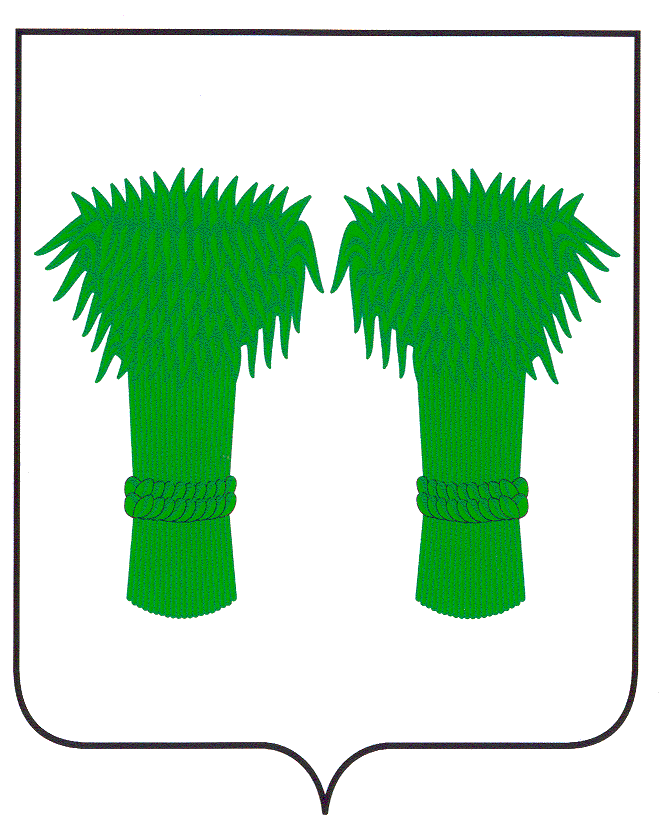  МУНИЦИПАЛЬНЫЙ  ВЕСТНИК                                       информационный бюллетень                                 Официальное издание районного Собрания депутатов и                               администрации Кадыйского муниципального районаРОССИЙСКАЯ   ФЕДЕРАЦИЯКОСТРОМСКАЯ   ОБЛАСТЬСОБРАНИЕ   ДЕПУТАТОВ   КАДЫЙСКОГО   МУНИЦИПАЛЬНОГО   РАЙОНАР Е Ш Е Н И Е                                                                                                                                                                                                                                                                                                    09  марта  2017 года                                                                                                                                                    № 134        О внесении изменений и дополнений          в решение от 23.12.2016 года №  119         «О бюджете муниципального района         на 2017 год».          В соответствии с  Законом Костромской области от 21.02.2017 года № 210-6-ЗКО«О внесении изменений  в Закон Костромской области «Об областном бюджете на 2017 год  и плановый период 2018 и 2019 годов» и постановлением администрации Костромской области от 10.02.2017 года № 30-а    «О распределении дотаций бюджетам муниципальных районов (городских округов)  Костромской области на поддержку мер по обеспечению сбалансированности бюджетов муниципальных районов (городских округов) Костромской области в 2017 году»                                     1.Муниципальному району дополнительно переданы  из областного бюджета:-дотация бюджету муниципального района на поддержку мер по обеспечению сбалансированности бюджетов в сумме 850,0 тыс. рублей.-субсидия на строительство (реконструкцию), капитальный ремонт, ремонт и содержание автомобильных дорог общего пользования местного значения, в том числе на формирование муниципальных дорожных фондов в сумме 2000,0 тыс. рублей.-субсидия на софинансирование расходов по оформлению в муниципальную собственность земельных участков из земель сельскохозяйственного назначения, выделяемых в счет земельных долей в сумме 3085,2 тыс. рублей.-субсидия на реализацию мероприятий Федеральной целевой программы «Устойчивое развитие сельских территорий на 2014-2017 годы и на период до 2020 года» в части улучшения жилищных условий граждан, проживающих в сельской местности, в сумме 462,2 тыс. рублей, из них за счет средств федерального бюджета - 235,4 тыс. рублей, за счет средств областного бюджета - 226,8 тыс. рублей.-субсидия на мероприятия подпрограммы «Обеспечение жильем молодых семей» ФЦП «Жилище» на 2015 - 2020 годы в сумме 859,3 тыс. рублей, из них за счет средств федерального бюджета - 725,74 тыс. рублей, за счет средств областного бюджета - 133,56 тыс. рублей.   Субвенция, передаваемая бюджетам муниципальных районов на осуществление органами местного самоуправления полномочий по обеспечению детей-сирот и детей, оставшихся без попечения родителей, жилыми помещениями, уменьшена за счет передаваемых средств из областного бюджета на сумму  900,663 тыс. рублей и одновременно увеличена за счет передаваемых средств из федерального бюджета на сумму  900,663 тыс. рублей.    2. В соответствии с заключенными соглашениями о передаче полномочий между сельскими, городским поселениями и Кадыйским муниципальным районом на 2017 год:    увеличить доходы и расходы бюджета муниципального района на сумму межбюджетных трансфертов, передаваемых бюджету муниципального района из бюджетов сельских и городского поселений на 492,037 тыс. рублей, из них на осуществление полномочий в сфере архитектуры и градостроительства - 14,666 тыс. рублей;  в сфере организации содержания муниципального жилфонда - 51,840 тыс. рублей; организации водоснабжения населения и водоотведения - 59,400 тыс. рублей; в сфере организации теплоснабжения населения - 37,800 тыс. рублей; организации приватизации жилого фонда - 24,912 тыс. рублей: в сфере землепользования - 21,535 тыс. рублей; в сфере организации контрольно - счетного органа - 160,139 тыс. рублей; в сфере осуществления внутреннего муниципального финансового контроля - 99,405 тыс. рублей; по организации и осуществлению мероприятий по территориальной обороне и гражданской обороне, защите населения и территории городского поселения от чрезвычайных ситуаций природного и техногенного характера - 22,340 тыс. рублей.   Увеличить расходы бюджета муниципального района на сумму межбюджетных трансфертов, передаваемых бюджетам сельских поселений из бюджета муниципального района по организации и осуществлению мероприятий по территориальной обороне и гражданской обороне, защите населения и территории сельских  поселений от чрезвычайных ситуаций природного и техногенного характера — 73,444 тыс. рублей.	   3. Увеличить в доходах бюджета муниципального района поступления от денежных пожертвований, предоставляемых физическими лицами получателям средств бюджетов муниципальных районов на 850,0 тыс. рублей.      4. Передать из бюджета муниципального района прочие межбюджетные трансферты бюджету городского поселения на строительство (реконструкцию), капитальный ремонт, ремонт и содержание автомобильных дорог общего пользования местного значения  в сумме 2050,0 тыс. рублей, из них за счет средств субсидии из областного бюджета 2000,0 тыс. рублей (объездная дорога), за счет средств муниципального дорожного фонда 50,0 тыс. рублей	   Учитывая изложенное                                               Собрание депутатов решило       1.В  п.1  решения Собрания   депутатов  от  23.12.2016   года    № 119    «О   бюджете Кадыйского муниципального    района   на  2017 год»   слова   «Общий  объем  доходов   бюджета муниципального района в сумме 95430,7 тыс. руб., в том числе объем безвозмездных поступлений из  бюджетов других уровней  в   сумме  67899,0 тыс.  руб., общий   объем    расходов      бюджета муниципального района в сумме 96658,5 тыс. руб., дефицит бюджета муниципального района в сумме 1227,8 тыс. руб.» заменить словами «Общий объем доходов бюджета муниципального района в сумме 104029,4 тыс. руб.,  в   том   числе объем безвозмездных поступлений из бюджетов других уровней в сумме  75647,7 тыс. руб., общий объем расходов бюджета муниципального района в сумме  105257,2 тыс.  руб.,  дефицит бюджета муниципального района в сумме 1227,8 тыс. руб.»     2.Утвердить в  бюджете муниципального района на 2017 год поступления доходов   по группам,   подгруппам,   статьям   и   подстатьям   классификации   доходов   согласно приложению № 1 к настоящему решению.3. Утвердить    распределение   расходов   бюджета  муниципального  района на 2017 год    по разделам   и     подразделам,     целевым     статьям   и   видам    расходов      функциональной классификации согласно приложению № 2 к настоящему решению. 4. Утвердить в 2017 году  межбюджетные трансферты, выделяемые из бюджетов поселений бюджету  муниципального района и направляемые на финансирование расходов, связанных с передачей осуществления части полномочий поселений на районный уровень в размерах согласно приложению № 3.5. Утвердить в 2017 году межбюджетные трансферты, выделяемые из бюджета муниципального района бюджетам сельских поселений и направляемые на финансирование расходов, связанных с передачей осуществления части полномочий района на уровень сельских поселений в размерах согласно приложению № 4.6.Пункт 15 подпункт 1 решения от 23.12.2016 года №  119     «О бюджете муниципального района  на 2017 год» изложить в следующей редакции «Установить по состоянию на 1 января 2018 года верхний предел муниципального внутреннего долга Кадыйского муниципального района в сумме 5000,0 тыс. рублей, в том числе верхний предел долга по муниципальным гарантиям в сумме 0 тыс. рублей.» в связи с привлечением кредитов от кредитной организации.7.Настоящее решение вступает в силу с момента официального  опубликования.Глава Кадыйского   муниципального района                                                               Председатель    Собрания  депутатов                                                                                                                                     В.В.Зайцев                                                                                                                       М.В.АристоваРОССИЙСКАЯ   ФЕДЕРАЦИЯКОСТРОМСКАЯ  ОБЛАСТЬСОБРАНИЕ ДЕПУТАТОВ КАДЫЙСКОГО МУНИЦИПАЛЬНОГО РАЙОНАРЕШЕНИЕ  09  марта    2017 года                                                                                                                                                          № 135О внесении  изменений  в  решение Собрания депутатов Кадыйскогомуниципального района от 23.12.2016г.№ 119   «О бюджете  Кадыйскогомуниципального района  на  2017год»В  соответствии  с  приказом  Министерства финансов  Российской  Федерации  от 01.07.2013г. №65н  «Об  утверждении  Указаний о порядке применения бюджетной классификации  Российской Федерации»,  Собрание депутатов  решило:1.Внести изменения  в  приложение  2 к  решению Собрания  депутатов  Кадыйского муниципального района от  23 декабря 2016года № 119 «О бюджете Кадыйского муниципального района  на  2017год»  и утвердить перечень главных администраторов доходов бюджета Кадыйского муниципального района.2.Приложение  2 «Перечень главных администраторов доходов бюджета Кадыйского муниципального района»  к решению Собрания депутатов  Кадыйского  муниципального района от 23 декабря 2016года  № 119 изложить  в  новой  редакции согласно приложению   1  к  настоящему  решению.3.Настоящее  решение вступает  в  силу с  момента  подписания  и  подлежит опубликованию.Глава Кадыйского   муниципального района                                                               Председатель    Собрания  депутатов                                                                                                                                     В.В.Зайцев                                                                                                                       М.В.АристоваПриложение   1                                                                        к решению Собрания депутатовКадыйского муниципального района                                              «09» марта  2017года    № 135                                             ПЕРЕЧЕНЬ  ГЛАВНЫХ АДМИНИСТРАТОРОВ ДОХОДОВ БЮДЖЕТА  КАДЫЙСКОГО МУНИЦИПАЛЬНОГО РАЙОНАИ ЗАКРЕПЛЕННЫЕ ЗА НИМИ ВИДЫ (ПОДВИДЫ) ДОХОДОВ  БЮДЖЕТАРОССИЙСКАЯ    ФЕДЕРАЦИЯКОСТРОМСКАЯ  ОБЛАСТЬСОБРАНИЕ ДЕПУТАТОВ КАДЫЙСКОГО МУНИЦИПАЛЬНОГО РАЙОНАРЕШЕНИЕ09   марта   2017 года                                                                                                                                                               № 137Об утверждении положения о муниципальной службе в Кадыйском муниципальном района	В соответствии с  Федеральным законом от 02.03.2007 N 25-ФЗ "О муниципальной службе в Российской Федерации", Законами Костромской области от 09.11.2007 N 210-4-ЗКО "О муниципальной службе в Костромской области" и статьей 34 Устава Кадыйского муниципального района Собрание депутатов Кадыйского муниципального района решило:1. Утвердить Положение о муниципальной службе в Кадыйском муниципальном районе в новой редакции (приложение).Признать утратившим силу:-  решение Собрания депутатов Кадыйского муниципального  района от 30.01.2008г. №181 «Об утверждении Положения о муниципальной службе в Кадыйском муниципальном районе»;- решение Собрания депутатов Кадыйского муниципального района от 30.06.2010г. №427 «О внесении изменений в Положение о муниципальной службе в Кадыйском муниципальном районе»;- решение Собрания депутатов Кадыйского муниципального района от 28.11.2014г. №383 «О внесении изменений в решение Собрания депутатов Кадыйского муниципального района №181 от 30.01.2008г.»     3. Настоящее решение вступает в силу со дня его официального опубликования.Глава Кадыйского   муниципального района                                                               Председатель    Собрания  депутатов                                                                                                                                     В.В.Зайцев                                                                                                                       М.В.АристоваУтверждено решением Собрания депутатов Кадыйскогомуниципального района                                                                                            от  09 марта 2017 года № 137ПОЛОЖЕНИЕо муниципальной службев Кадыйском муниципальном районе
Глава 1. ОБЩИЕ ПОЛОЖЕНИЯСтатья 1. Предмет регулирования Положения1. Предметом регулирования настоящего Положения являются отношения связанные с правовым, организационным и финансово-экономическим регулированием муниципальной службы в Кадыйском муниципальном районе в пределах полномочий, предоставленных органам местного самоуправления федеральным законодательством и законодательством Костромской области.2. Настоящим Положением не регулируется деятельность лиц, замещающих муниципальные должности.Статья 2. Муниципальная служба Кадыйского муниципального района1. Под муниципальной службой Кадыйского муниципального района (далее - муниципальная служба) понимается профессиональная деятельность граждан, которая осуществляется на постоянной основе на должностях муниципальной службы в органах местного самоуправления Кадыйского муниципального района, замещаемых путем заключения трудового договора (контракта). 2. Правовое регулирование муниципальной службы осуществляется федеральными законами и иными нормативными правовыми актами Российской Федерации, законами и иными нормативными правовыми актами Костромской области, Уставом Кадыйского муниципального района, настоящим Положением и иными принимаемыми в соответствии с ними муниципальными правовыми актами Кадыйского муниципального района.Статья 3. Должности муниципальной службы1. Должности муниципальной службы Кадыйского муниципального района устанавливаются муниципальными правовыми актами Кадыйского муниципального района в целях обеспечения исполнения полномочий органов местного самоуправления Кадыйского муниципального района. 2. В органах местного самоуправления Кадыйского муниципального района в соответствии с Реестром должностей муниципальной службы в Костромской области, установленным законом Костромской области, предусматриваются следующие группы должностей: 1) высшие должности муниципальной службы;2) главные должности муниципальной службы;3) ведущие должности муниципальной службы;4) старшие должности муниципальной службы;5) младшие должности муниципальной службы.3. Соотношение должностей муниципальной службы и должностей государственной гражданской службы Костромской области с учетом квалификационных требований для замещения должностей муниципальной службы и должностей государственной гражданской службы Костромской области устанавливается законом Костромской области. Статья 4. Квалификационные требования для замещения должностей муниципальной службы1. К числу квалификационных требований для замещения должностей муниципальной службы относятся требования к уровню профессионального образования, стажу муниципальной службы или стажу работы по специальности, направлению подготовки, знаниям и умениям, необходимым для исполнения должностных обязанностей.Квалификационные требования к уровню профессионального образования, стажу муниципальной службы или стажу работы по специальности, направлению подготовки, необходимым для замещения должностей муниципальной службы, устанавливаются муниципальными правовыми актами на основе Типовых квалификационных требований для замещения должностей муниципальной службы, установленных законом Костромской области в соответствии с классификацией должностей муниципальной службы и с учетом положений настоящей статьи.Квалификационные требования к знаниям и умениям, которые необходимы для исполнения должностных обязанностей, устанавливаются в зависимости от области и вида профессиональной служебной деятельности муниципального служащего его должностной инструкцией. Должностной инструкцией муниципального служащего могут также предусматриваться квалификационные требования к специальности, направлению подготовки, которые необходимы для замещения должности муниципальной службы. 2. К лицам, претендующим на замещение должностей муниципальной службы, предъявляются следующие требования к уровню профессионального образования, стажу муниципальной службы или стажу работы по специальности, необходимым для замещения должностей муниципальной службы:1) для замещения высших должностей муниципальной службы - высшее образование не ниже уровня специалитета, магистратуры, не менее шести лет стажа муниципальной службы или не менее семи лет стажа работы по специальности, направлению подготовки;2) для замещения главных должностей муниципальной службы - высшее образование не ниже уровня специалитета, магистратуры, не менее четырех лет стажа муниципальной службы или не менее пяти лет стажа работы по специальности, направлению подготовки;3) для замещения ведущих должностей муниципальной службы - высшее образование, не менее двух лет стажа муниципальной службы или не менее четырех лет стажа работы по специальности, направлению подготовки;для замещения ведущих должностей муниципальной службы лицами, имеющими дипломы специалиста или магистра с отличием, в течение трех лет со дня выдачи диплома - высшее образование, не менее одного года стажа муниципальной службы или стажа работы по специальности, направлению подготовки;для замещения ведущих должностей муниципальной службы лицами, заключившими договоры о целевом обучении, имеющими дипломы бакалавра, специалиста или магистра, - высшее образование, требования к стажу муниципальной службы или стажу работы по специальности, направлению подготовки не предъявляются;4) для замещения старших и младших должностей муниципальной службы - профессиональное образование, требования к стажу муниципальной службы или стажу работы по специальности, направлению подготовки не предъявляются.3. К кандидатам на должность главы администрации Кадыйского муниципального района, назначаемому по контракту, предъявляются следующие дополнительные требования к стажу муниципальной службы или стажу работы по специальности:стаж работы на муниципальных (государственных)  должностях, на высших или главных должностях муниципальной (государственной) службы, не менее трех лет либо стаж работы на руководящей должности (руководителя, заместителя руководителя организации, руководителя структурного подразделения организации) не менее трех лет; 4. К руководителю финансового органа администрации Кадыйского муниципального района предъявляются следующие дополнительные квалификационные требования:1) наличие высшего экономического или финансового образования, либо наличие ученых степеней кандидата или доктора экономических наук;2) наличие опыта профессиональной деятельности в области государственного или муниципального управления, экономики, финансов и кредита - не менее 3 лет, в том числе стажа работы на руководящих должностях в органах государственной власти Российской Федерации либо в органах государственной власти субъектов Российской Федерации, в органах местного самоуправления или организациях, деятельность которых связана с экономикой, управлением, осуществлением финансово-кредитных операций, организацией бюджетного процесса бюджетов всех уровней, налогообложением, банковским делом, бухгалтерским учетом, анализом, аудитом и статистикой - не менее 2 лет.5. На должность председателя, заместителя председателя Контрольно-счетной комиссии Кадыйского муниципального района назначаются граждане Российской Федерации, имеющие опыт работы в области государственного, муниципального управления, государственного, муниципального контроля (аудита), экономики, финансов, юриспруденции. 6. Квалификационное требование для замещения высшей и главной групп должностей муниципальной службы о наличии высшего образования не ниже уровня специалитета, магистратуры не применяется:1) к гражданам, претендующим на замещение указанных должностей муниципальной службы, и муниципальным служащим, замещающим указанные должности, получившим высшее профессиональное образование до 29 августа 1996 года;2) к муниципальным служащим, имеющим высшее образование не выше бакалавриата, назначенным на указанные должности до 01 января 2017 года, в отношении замещаемых ими должностей муниципальной службы.7. Квалификационное требование для замещения младшей группы должностей муниципальной службы о наличии профессионального образования не применяется к муниципальным служащим, назначенным на указанные должности до 01 января 2017 года, в отношении замещаемых ими должностей муниципальной службы.8. Установленное настоящим Положением квалификационное требование для замещения высшей, главной и ведущей групп должностей муниципальной службы о необходимом стаже работы по специальности, направлению подготовки не применяется к муниципальным служащим, назначенным на указанные должности до 01 января 2017 года, в отношении замещаемых ими должностей муниципальной службы.Глава 2. СТАТУС МУНИЦИПАЛЬНОГО СЛУЖАЩЕГОСтатья  5. Права муниципального служащего1. Муниципальный служащий в соответствии с Федеральным законом "О муниципальной службе в Российской Федерации" имеет право на:1) ознакомление с документами, определяющими его права и обязанности по замещаемой должности муниципальной службы, критериями оценки качества исполнения должностных обязанностей и условиями продвижения по службе;2) обеспечение организационно-технических условий, необходимых для исполнения должностных обязанностей;3) оплату труда и другие выплаты в соответствии с трудовым законодательством, законодательством о муниципальной службе и трудовым договором (контрактом);4) отдых, обеспечиваемый установлением нормальной продолжительности рабочего (служебного) времени, предоставлением выходных дней и нерабочих праздничных дней, а также ежегодного оплачиваемого отпуска;5) получение в установленном порядке информации и материалов, необходимых для исполнения должностных обязанностей, а также на внесение предложений о совершенствовании деятельности органа местного самоуправления Кадыйского муниципального района;6) ознакомление со всеми материалами своего личного дела, с отзывами о профессиональной деятельности и другими документами до внесения их в его личное дело, а также на приобщение к личному делу его письменных объяснений;7) защиту своих персональных данных;8) участие по своей инициативе в конкурсе на замещение вакантной должности муниципальной службы;9) получение дополнительного профессионального образования в соответствии с муниципальным правовым актом Кадыйского муниципального района за счет средств бюджета Кадыйского муниципального района;10) объединение, включая право создавать профессиональные союзы, для защиты своих прав, социально-экономических и профессиональных интересов;11) рассмотрение индивидуальных трудовых споров в соответствии с трудовым законодательством, защиту своих прав и законных интересов на муниципальной службе, включая обжалование в суде их нарушений;12) пенсионное обеспечение в соответствии с законодательством Российской Федерации;13) выполнение, при условии предварительного письменного уведомления представителя нанимателя (работодателя), иной оплачиваемой работы, если это не повлечет за собой конфликт интересов и если иное не предусмотрено Федеральным законом "О муниципальной службе в Российской Федерации".2. Муниципальным служащим в соответствии с Уставом Кадыйского муниципального района, в порядке и на условиях, установленных решениями Собрания Кадыйского муниципального района, предоставляется право на:1) получение дополнительного профессионального образования с сохранением на этот период замещаемой должности муниципальной службы и денежного содержания; 2) транспортное обслуживание, обеспечиваемое в связи с исполнением должностных обязанностей, в зависимости от группы замещаемой должности муниципальной службы, а также компенсацию за использование личного транспорта в служебных целях и возмещение расходов, связанных с его использованием;3) возмещение расходов на ритуальные услуги членам семьи и иным лицам, осуществляющим похороны муниципального служащего;4) единовременная выплата в размере двух должностных окладов, выплачиваемая при предоставлении ежегодного оплачиваемого отпуска;Статья 6. Обязанности муниципального служащегоМуниципальный служащий обязан:1) соблюдать Конституцию Российской Федерации, федеральные конституционные законы, федеральные законы, иные нормативные правовые акты Российской Федерации, Устав Костромской области, законы и иные нормативные правовые акты Костромской области, Устав Кадыйского муниципального района и иные муниципальные правовые акты Кадыйского муниципального района и обеспечивать их исполнение;2) исполнять должностные обязанности в соответствии с должностной инструкцией;3) соблюдать при исполнении должностных обязанностей права, свободы и законные интересы человека и гражданина независимо от расы, национальности, языка, отношения к религии и других обстоятельств, а также права и законные интересы организаций;4) соблюдать установленные в органе местного самоуправления Кадыйского муниципального района правила внутреннего трудового распорядка, должностную инструкцию, порядок работы со служебной информацией;5) поддерживать уровень квалификации, необходимый для надлежащего исполнения должностных обязанностей;6) не разглашать сведения, составляющие государственную и иную охраняемую федеральными законами тайну, а также сведения, ставшие ему известными в связи с исполнением должностных обязанностей, в том числе сведения, касающиеся частной жизни и здоровья граждан или затрагивающие их честь и достоинство;7) беречь государственное и муниципальное имущество, в том числе предоставленное ему для исполнения должностных обязанностей;8) представлять в установленном порядке предусмотренные законодательством Российской Федерации сведения о себе и членах своей семьи;9) сообщать представителю нанимателя (работодателю) о выходе из гражданства Российской Федерации в день выхода из гражданства Российской Федерации или о приобретении гражданства иностранного государства в день приобретения гражданства иностранного государства;10) соблюдать ограничения, выполнять обязательства, не нарушать запреты, которые установлены Федеральным законом "О муниципальной службе в Российской Федерации" и другими федеральными законами;11) уведомлять в письменной форме представителя нанимателя (работодателя) о личной заинтересованности при исполнении должностных обязанностей, которая может привести к конфликту интересов, и принимать меры по предотвращению подобного конфликта; 12) с соблюдением условий, установленных Федеральным законом "О муниципальной службе в Российской Федерации", отказаться от исполнения данного ему неправомерного поручения.Статья 7. Ограничения и запреты, связанные с муниципальной службой1. Гражданин не может быть принят на муниципальную службу, а муниципальный служащий не может находиться на муниципальной службе в случае:1) признания его недееспособным или ограниченно дееспособным решением суда, вступившим в законную силу;2) осуждения его к наказанию, исключающему возможность исполнения должностных обязанностей по должности муниципальной службы, по приговору суда, вступившему в законную силу;3) отказа от прохождения процедуры оформления допуска к сведениям, составляющим государственную и иную охраняемую федеральными законами тайну, если исполнение должностных обязанностей по должности муниципальной службы, на замещение которой претендует гражданин, или по замещаемой муниципальным служащим должности муниципальной службы связано с использованием таких сведений;4) наличия заболевания, препятствующего поступлению на муниципальную службу или ее прохождению и подтвержденного заключением медицинской организации;5) близкого родства или свойства (родители, супруги, дети, братья, сестры, а также братья, сестры, родители, дети супругов и супруги детей) с муниципальным служащим, если замещение должности муниципальной службы связано с непосредственной подчиненностью или подконтрольностью одного из них другому;6) прекращения гражданства Российской Федерации, прекращения гражданства иностранного государства - участника международного договора Российской Федерации, в соответствии с которым иностранный гражданин имеет право находиться на муниципальной службе, приобретения им гражданства иностранного государства либо получения им вида на жительство или иного документа, подтверждающего право на постоянное проживание гражданина Российской Федерации на территории иностранного государства, не являющегося участником международного договора Российской Федерации, в соответствии с которым гражданин Российской Федерации, имеющий гражданство иностранного государства, имеет право находиться на муниципальной службе;7) наличия гражданства иностранного государства (иностранных государств), за исключением случаев, когда муниципальный служащий является гражданином иностранного государства - участника международного договора Российской Федерации, в соответствии с которым иностранный гражданин имеет право находиться на муниципальной службе;8) представления подложных документов или заведомо ложных сведений при поступлении на муниципальную службу;9) непредставления предусмотренных Федеральным законом "О муниципальной службе в Российской Федерации", Федеральным законом "О противодействии коррупции" и другими федеральными законами сведений или представления заведомо недостоверных или неполных сведений при поступлении на муниципальную службу;10) непредставления сведений, предусмотренных статьей 15.1 Федерального закона "О муниципальной службе в Российской Федерации; 11) признания его не прошедшим военную службу по призыву, не имея на то законных оснований, в соответствии с заключением призывной комиссии (за исключением граждан, прошедших военную службу по контракту).2. Гражданин не может быть назначен на должность главы администрации Кадыйского муниципального района по контракту, а муниципальный служащий не может замещать должность главы администрации Кадыйского муниципального района по контракту в случае близкого родства или свойства (родители, супруги, дети, братья, сестры, а также братья, сестры, родители, дети супругов и супруги детей) с главой Кадыйского муниципального района.3. Гражданин не может быть принят на муниципальную службу после достижения им возраста 65 лет - предельного возраста, установленного для замещения должности муниципальной службы.4. В связи с прохождением муниципальной службы муниципальному служащему запрещается:1) замещать должность муниципальной службы в случае:а) избрания или назначения на государственную должность Российской Федерации либо на государственную должность субъекта Российской Федерации, а также в случае назначения на должность государственной службы;б) избрания или назначения на муниципальную должность;в) избрания на оплачиваемую выборную должность в органе профессионального союза, в том числе в выборном органе первичной профсоюзной организации, созданной в органе местного самоуправления Кадыйского муниципального района;2) заниматься предпринимательской деятельностью лично или через доверенных лиц, а также участвовать в управлении хозяйствующим субъектом (за исключением жилищного, жилищно-строительного, гаражного кооперативов, садоводческого, огороднического, дачного потребительских кооперативов, товарищества собственников недвижимости и профсоюза, зарегистрированного в установленном порядке), если иное не предусмотрено федеральными законами или если в порядке, установленном муниципальным правовым актом в соответствии с федеральными законами и законами субъекта Российской Федерации, ему не поручено участвовать в управлении этой организацией;3) быть поверенным или представителем по делам третьих лиц в органе местного самоуправления Кадыйского муниципального района, в котором он замещает должность муниципальной службы либо которые непосредственно подчинены или подконтрольны ему, если иное не предусмотрено федеральными законами;4) получать в связи с должностным положением или в связи с исполнением должностных обязанностей вознаграждения от физических и юридических лиц (подарки, денежное вознаграждение, ссуды, услуги, оплату развлечений, отдыха, транспортных расходов и иные вознаграждения). Подарки, полученные муниципальным служащим в связи с протокольными мероприятиями, со служебными командировками и с другими официальными мероприятиями, признаются муниципальной собственностью и передаются муниципальным служащим по акту в орган местного самоуправления Кадыйского муниципального района, в котором он замещает должность муниципальной службы, за исключением случаев, установленных Гражданским кодексом Российской Федерации. Муниципальный служащий, сдавший подарок, полученный им в связи с протокольным мероприятием, со служебной командировкой или с другим официальным мероприятием, может его выкупить в порядке, устанавливаемом нормативными правовыми актами Российской Федерации;5) выезжать в командировки за счет средств физических и юридических лиц, за исключением командировок, осуществляемых на взаимной основе по договоренности органа местного самоуправления Кадыйского муниципального района с органами местного самоуправления других муниципальных образований, а также с органами государственной власти и органами местного самоуправления иностранных государств, международными и иностранными некоммерческими организациями; 6) использовать в целях, не связанных с исполнением должностных обязанностей, средства материально-технического, финансового и иного обеспечения, другое муниципальное имущество;7) разглашать или использовать в целях, не связанных с муниципальной службой, сведения, отнесенные в соответствии с федеральными законами к сведениям конфиденциального характера, или служебную информацию, ставшие ему известными в связи с исполнением должностных обязанностей;8) допускать публичные высказывания, суждения и оценки, в том числе в средствах массовой информации, в отношении деятельности органа местного самоуправления Кадыйского муниципального района и его руководителей, если это не входит в его должностные обязанности; 9) принимать без письменного разрешения главы администрации Кадыйского муниципального района награды, почетные и специальные звания (за исключением научных) иностранных государств, международных организаций, а также политических партий, других общественных объединений и религиозных объединений, если в его должностные обязанности входит взаимодействие с указанными организациями и объединениями. Порядок принятия муниципальным служащим наград, почетных и специальных званий (за исключением научных) иностранных государств, международных организаций, а также политических партий, других общественных объединений и религиозных объединений, если в его должностные обязанности входит взаимодействие с указанными организациями и объединениями, утверждается решением Собрания депутатов Кадыйского муниципального района;10) использовать преимущества должностного положения для предвыборной агитации, а также для агитации по вопросам референдума;11) использовать свое должностное положение в интересах политических партий, религиозных и других общественных объединений, а также публично выражать отношение к указанным объединениям в качестве муниципального служащего;12) создавать в органах местного самоуправления Кадыйского муниципального района структуры политических партий, религиозных и других общественных объединений (за исключением профессиональных союзов, а также ветеранских и иных органов общественной самодеятельности) или способствовать созданию указанных структур; 	13) прекращать исполнение должностных обязанностей в целях урегулирования трудового спора;14) входить в состав органов управления, попечительских или наблюдательных советов, иных органов иностранных некоммерческих неправительственных организаций и действующих на территории Российской Федерации их структурных подразделений, если иное не предусмотрено международным договором Российской Федерации или законодательством Российской Федерации;15) заниматься без письменного разрешения представителя нанимателя (работодателя) оплачиваемой деятельностью, финансируемой исключительно за счет средств иностранных государств, международных и иностранных организаций, иностранных граждан и лиц без гражданства, если иное не предусмотрено международным договором Российской Федерации или законодательством Российской Федерации.5. Муниципальный служащий, замещающий должность главы администрации Кадыйского муниципального района, назначаемый по контракту, не вправе заниматься иной оплачиваемой деятельностью, за исключением педагогической, научной и иной творческой деятельности. При этом педагогическая, научная и иная творческая деятельность не может финансироваться исключительно за счет средств иностранных государств, международных и иностранных организаций, иностранных граждан и лиц без гражданства, если иное не предусмотрено международным договором Российской Федерации или законодательством Российской Федерации. Глава администрации Кадыйского муниципального района, назначаемый по контракту, не вправе входить в состав органов управления, попечительских или наблюдательных советов, иных органов иностранных некоммерческих неправительственных организаций и действующих на территории Российской Федерации их структурных подразделений, если иное не предусмотрено международным договором Российской Федерации или законодательством Российской Федерации.6. Гражданин после увольнения с муниципальной службы не вправе разглашать или использовать в интересах организаций либо физических лиц сведения конфиденциального характера или служебную информацию, ставшие ему известными в связи с исполнением должностных обязанностей.7. Гражданин, замещавший должность муниципальной службы Кадыйского муниципального района, включенную в перечень должностей, установленный муниципальными правовыми Кадыйского муниципального района, в течение двух лет после увольнения с муниципальной службы имеет право замещать на условиях трудового договора должности в организации и (или) выполнять в данной организации работу на условиях гражданско-правового договора в случаях, предусмотренных федеральными законами, если отдельные функции муниципального (административного) управления данной организацией входили в должностные (служебные) обязанности муниципального служащего, только с согласия соответствующей комиссии по соблюдению требований к служебному поведению муниципальных служащих и урегулированию конфликта интересов.Гражданин, замещавший должность муниципальной службы Кадыйского муниципального района, включенную в перечень должностей, установленный муниципальными правовыми актами Кадыйского муниципального района, в течение двух лет после увольнения с муниципальной службы обязан при заключении трудовых договоров сообщать работодателю сведения о последнем месте службы.Статья 8. Гарантии, предоставляемые муниципальному служащему1. Для обеспечения правовой и социальной защищенности муниципальных служащих, в целях компенсации ограничений, установленных федеральными законами, муниципальному служащему гарантируются:1) условия работы, обеспечивающие исполнение им должностных обязанностей в соответствии с должностной инструкцией;2) право на своевременное и в полном объеме получение денежного содержания;3) отдых, обеспечиваемый установлением нормальной продолжительности рабочего (служебного) времени, предоставлением выходных дней и нерабочих праздничных дней, а также ежегодного оплачиваемого отпуска;4) медицинское обслуживание его и членов его семьи, в том числе после выхода его на пенсию;5) пенсионное обеспечение за выслугу лет и в связи с инвалидностью, а также пенсионное обеспечение членов семьи муниципального служащего в случае его смерти, наступившей в связи с исполнением им должностных обязанностей;6) обязательное государственное страхование на случай причинения вреда здоровью и имуществу в связи с исполнением им должностных обязанностей;7) обязательное государственное социальное страхование на случаи заболевания или утраты трудоспособности в период прохождения им муниципальной службы или после ее прекращения, но наступивших в связи с исполнением им должностных обязанностей;8) защита его и членов его семьи от насилия, угроз, других неправомерных действий в связи с исполнением им должностных обязанностей в случаях, порядке и на условиях, установленных федеральными законами.2. При ликвидации органа местного самоуправления Кадыйского муниципального района либо сокращении штата работников органа местного самоуправления Кадыйского муниципального района муниципальному служащему при наличии соответствующей вакансии должна быть предоставлена другая должность муниципальной службы в том же или другом органе местного самоуправления Кадыйского муниципального района с учетом его профессии, квалификации и занимаемой ранее должности.3. При расторжении трудового договора (контракта) с муниципальным служащим в связи с ликвидацией органа местного самоуправления Кадыйского муниципального района либо сокращением штата работников органа местного самоуправления Кадыйского муниципального района муниципальному служащему предоставляются гарантии, установленные трудовым законодательством для работников в случае их увольнения в связи с ликвидацией организации либо сокращением штата работников организации. 4. Муниципальному служащему, трудовой договор с которым заключен на срок полномочий главы администрации Кадыйского муниципального района, в случае увольнения в связи с досрочным прекращением главой администрации Кадыйского муниципального района своих полномочий на период до дня трудоустройства, но не более шести месяцев, гарантируется:1) выплата 100 процентов назначенного ему денежного содержания, определяемого на день увольнения;2) включение указанного периода в стаж муниципальной службы.5. Муниципальному служащему, который имеет стаж работы, дающий право выхода на полную пенсию по старости, включая пенсию на льготных условиях, при увольнении в связи с ликвидацией органа местного самоуправления Кадыйского муниципального района, при сокращении штата, с его согласия, государственная пенсия назначается досрочно, но не ранее чем за два года до установленного законодательством Российской Федерации пенсионного возраста. 6. Муниципальным служащим предоставляются также иные гарантии, установленные федеральными законами, законами Костромской области и Уставом Кадыйского муниципального района.7. Финансовое обеспечение гарантий для муниципальных служащих осуществляется за счет бюджета Кадыйского муниципального района.Статья 9. Урегулирование конфликта интересов на муниципальной службе1. Под конфликтом интересов понимается ситуация, при которой личная заинтересованность (прямая или косвенная) муниципального служащего влияет или может повлиять на надлежащее, объективное и беспристрастное исполнение им должностных (служебных) обязанностей (осуществление полномочий).2. В части 1 настоящей статьи под личной заинтересованностью понимается возможность получения доходов в виде денег, иного имущества, в том числе имущественных прав, услуг имущественного характера, результатов выполненных работ или каких-либо выгод (преимуществ) муниципальным служащим и (или) состоящими с ним в близком родстве или свойстве лицами (родителями, супругами, детьми, братьями, сестрами, а также братьями, сестрами, родителями, детьми супругов и супругами детей), гражданами или организациями, с которыми муниципальный служащий и (или) лица, состоящие с ним в близком родстве или свойстве, связаны имущественными, корпоративными или иными близкими отношениями.3. Предотвращение или урегулирование конфликта интересов может состоять в изменении должностного или служебного положения муниципального служащего, являющегося стороной конфликта интересов, вплоть до его отстранения от исполнения должностных (служебных) обязанностей в установленном порядке и (или) в его отказе от выгоды, явившейся причиной возникновения конфликта интересов.4. В случае, если владение лицом, замещающим должность муниципальной службы, ценными бумагами (долями участия, паями в уставных (складочных) капиталах организаций) приводит или может привести к конфликту интересов, указанное лицо обязано передать принадлежащие ему ценные бумаги (доли участия, паи в уставных (складочных) капиталах организаций) в доверительное управление в соответствии с гражданским законодательством Российской Федерации.5. Непринятие муниципальным служащим, являющимся стороной конфликта интересов, мер по предотвращению или урегулированию конфликта интересов является правонарушением, влекущим увольнение муниципального служащего с муниципальной службы.6. Представитель нанимателя (работодатель), которому стало известно о возникновении у муниципального служащего личной заинтересованности, которая приводит или может привести к конфликту интересов, обязан принять меры по предотвращению или урегулированию конфликта интересов, вплоть до отстранения этого муниципального служащего от замещаемой должности муниципальной службы на период урегулирования конфликта интересов с сохранением за ним денежного содержания на все время отстранения от замещаемой должности муниципальной службы.7. Непринятие муниципальным служащим, являющимся представителем нанимателя, которому стало известно о возникновении у подчиненного ему муниципального служащего личной заинтересованности, которая приводит или может привести к конфликту интересов, мер по предотвращению или урегулированию конфликта интересов является правонарушением, влекущим увольнение муниципального служащего, являющегося представителем нанимателя, с муниципальной службы.8. Для обеспечения соблюдения муниципальными служащими общих принципов служебного поведения и урегулирования конфликта интересов в органе местного самоуправления Кадыйского муниципального района в порядке, определяемом нормативными правовыми актами Костромской области и муниципальными правовыми актами Кадыйского муниципального района, могут образовываться комиссии по соблюдению требований к служебному поведению муниципальных служащих и урегулированию конфликтов интересов (далее в настоящей статье - комиссии). Комиссии образуются правовыми актами органов местного самоуправления Кадыйского муниципального района. Указанными правовыми актами утверждаются состав и положения о комиссиях с учетом положений настоящей части.В состав комиссии включаются представитель нанимателя (работодатель) и (или) уполномоченные им муниципальные служащие. По согласованию, на основании запроса представителя нанимателя (работодателя) в состав комиссии могут включаться депутаты Собрания депутатов Кадыйского муниципального района, представитель (представители) организаций, осуществляющих образовательную деятельность, деятельность которых связана с муниципальной службой, представитель профсоюзной организации, действующей в установленном порядке в органе местного самоуправления Кадыйского муниципального района, иные лица.Число членов комиссии, не замещающих должности муниципальной службы в органе местного самоуправления Кадыйского муниципального района, должно составлять не менее одной четверти от общего числа членов комиссии. Комиссии формируются таким образом, чтобы была исключена возможность возникновения конфликтов интересов, которые могли бы повлиять на принимаемые комиссиями решения.
Статья 10. Требования к служебному поведению муниципального служащего
1. Муниципальный служащий обязан:1) исполнять должностные обязанности добросовестно, на высоком профессиональном уровне;2) обеспечивать равное, беспристрастное отношение ко всем физическим и юридическим лицам и организациям, не оказывать предпочтение каким-либо общественным или религиозным объединениям, профессиональным или социальным группам, гражданам и организациям и не допускать предвзятости в отношении таких объединений, групп, организаций и граждан;3) не совершать действий, связанных с влиянием каких-либо личных, имущественных (финансовых) и иных интересов, препятствующих добросовестному исполнению должностных обязанностей;4) соблюдать нейтральность, исключающую возможность влияния на свою профессиональную служебную деятельность решений политических партий, других общественных и религиозных объединений и иных организаций;5) проявлять корректность в обращении с гражданами;6) проявлять уважение к нравственным обычаям и традициям народов Российской Федерации;7) учитывать культурные и иные особенности различных этнических и социальных групп, а также конфессий;8) способствовать межнациональному и межконфессиональному согласию;9) не допускать конфликтных ситуаций, способных нанести ущерб его репутации или авторитету органа местного самоуправления Кадыйского муниципального района.2. Муниципальный служащий, являющийся руководителем, обязан не допускать случаи принуждения муниципальных служащих к участию в деятельности политических партий, других общественных и религиозных объединений.Статья 11. Предоставление сведений о доходах, расходах, об имуществе и обязательствах имущественного характера1. Граждане, претендующие на замещение должностей муниципальной службы, включенных в соответствующий перечень, муниципальные служащие, замещающие указанные должности, обязаны представлять представителю нанимателя (работодателю) сведения о своих доходах, об имуществе и обязательствах имущественного характера, а также сведения о доходах, об имуществе и обязательствах имущественного характера своих супруги (супруга) и несовершеннолетних детей. Указанные сведения представляются в порядке, сроки и по форме, которые установлены для представления сведений о доходах, об имуществе и обязательствах имущественного характера государственными гражданскими служащими Костромской области.Муниципальный служащий, замещающий должность муниципальной службы, включенную в соответствующий перечень, обязан представлять сведения о своих расходах, а также о расходах своих супруги (супруга) и несовершеннолетних детей в порядке и по форме, которые установлены для представления сведений о доходах, расходах, об имуществе и обязательствах имущественного характера государственными гражданскими служащими Костромской области.2. Контроль за соответствием расходов муниципального служащего, его супруги (супруга) и несовершеннолетних детей их доходам осуществляется в порядке, предусмотренном Федеральным законом "О противодействии коррупции" и Федеральным законом "О контроле за соответствием расходов лиц, замещающих государственные должности, и иных лиц их доходам", нормативными правовыми актами Президента Российской Федерации, законами и иными нормативными правовыми актами Костромской области, муниципальными правовыми актами Кадыйского муниципального района.3. Сведения о доходах, расходах, об имуществе и обязательствах имущественного характера, представляемые муниципальным служащим в соответствии с настоящей статьей, являются сведениями конфиденциального характера, если федеральными законами они не отнесены к сведениям, составляющим государственную и иную охраняемую федеральными законами тайну.4. Не допускается использование сведений о доходах, расходах, об имуществе и обязательствах имущественного характера для установления или определения платежеспособности муниципального служащего, его супруги (супруга) и несовершеннолетних детей, для сбора в прямой или косвенной форме пожертвований (взносов) в фонды религиозных или других общественных объединений, иных организаций, а также физических лиц.5. Лица, виновные в разглашении сведений о доходах, расходах, об имуществе и обязательствах имущественного характера муниципальных служащих или в использовании этих сведений в целях, не предусмотренных законодательством Российской Федерации, несут ответственность в соответствии с законодательством Российской Федерации. 6. Непредставление муниципальным служащим сведений о своих доходах, расходах, об имуществе и обязательствах имущественного характера, а также о доходах, расходах, об имуществе и обязательствах имущественного характера своих супруги (супруга) и несовершеннолетних детей в случае, если представление таких сведений обязательно, либо представление заведомо недостоверных или неполных сведений является правонарушением, влекущим увольнение муниципального служащего с муниципальной службы.7. Проверка достоверности и полноты сведений о доходах, об имуществе и обязательствах имущественного характера, представляемых гражданами, претендующими на замещение должностей муниципальной службы, включенных в соответствующий перечень, достоверности и полноты сведений о доходах, расходах, об имуществе и обязательствах имущественного характера, представляемых муниципальными служащими, замещающими указанные должности, достоверности и полноты сведений, представляемых гражданами при поступлении на муниципальную службу в соответствии с нормативными правовыми актами Российской Федерации, соблюдения муниципальными служащими ограничений и запретов, требований о предотвращении или об урегулировании конфликта интересов, исполнения ими обязанностей, установленных Федеральным законом "О противодействии коррупции" и другими нормативными правовыми актами Российской Федерации, осуществляется в порядке, определяемом нормативными правовыми актами Костромской области. 8. Запросы о представлении сведений, составляющих банковскую, налоговую или иную охраняемую законом тайну, запросы в правоохранительные органы о проведении оперативно-розыскных мероприятий в отношении граждан, претендующих на замещение должностей муниципальной службы, включенных в соответствующий перечень, муниципальных служащих, замещающих указанные должности, супруги (супруга) и несовершеннолетних детей таких граждан и муниципальных служащих в интересах муниципальных органов направляются губернатором Костромской области в порядке, определяемом нормативными правовыми актами Российской Федерации.

Статья 12. Представление сведений о размещении информации в информационно-телекоммуникационной сети "Интернет"1. Сведения об адресах сайтов и (или) страниц сайтов в информационно-телекоммуникационной сети "Интернет", на которых гражданин, претендующий на замещение должности муниципальной службы, муниципальный служащий размещали общедоступную информацию, а также данные, позволяющие их идентифицировать, представителю нанимателя представляют:1) гражданин, претендующий на замещение должности муниципальной службы, - при поступлении на службу за три календарных года, предшествующих году поступления на муниципальную службу;2) муниципальный служащий - ежегодно за календарный год, предшествующий году представления указанной информации, за исключением случаев размещения общедоступной информации в рамках исполнения должностных обязанностей муниципального служащего.2. Сведения, указанные в части 1 настоящей статьи, представляются гражданами, претендующими на замещение должности муниципальной службы, при поступлении на муниципальную службу, а муниципальными служащими - не позднее 1 апреля года, следующего за отчетным. Сведения, указанные в части 1 настоящей статьи, представляются по форме, установленной Правительством Российской Федерации.3. По решению представителя нанимателя уполномоченные им муниципальные служащие осуществляют обработку общедоступной информации, размещенной претендентами на замещение должности муниципальной службы и муниципальными служащими в информационно-телекоммуникационной сети "Интернет", а также проверку достоверности и полноты сведений, предусмотренных частью 1 настоящей статьи.Статья 13. Пенсионное обеспечение муниципального служащего1. В области пенсионного обеспечения на муниципального служащего в полном объеме распространяются права государственного гражданского служащего, установленные федеральными законами и законами Костромской области.2. Пенсионное обеспечение муниципального служащего осуществляется в соответствии с законодательством Российской Федерации о трудовых пенсиях с учетом особенностей, установленных федеральными законами и законами Костромской области о муниципальной службе, а также Уставом Кадыйского муниципального района.Глава 3. ПОСТУПЛЕНИЕ НА МУНИЦИПАЛЬНУЮ СЛУЖБУСтатья 14. Поступление на муниципальную службу, конкурс на замещение должности муниципальной службы.1. Право поступления на муниципальную службу имеет гражданин, достигший возраста 18 лет (для замещения должности главы администрации Кадыйского муниципального района по контракту - 21 год), владеющий государственным языком Российской Федерации, отвечающий квалификационным требованиям, установленным муниципальными правовыми актами Кадыйского муниципального района для замещения соответствующей должности муниципальной службы, при отсутствии обстоятельств, указанных в частях 1-3 статьи 8  настоящего Положения в качестве ограничений, связанных с муниципальной службой.2. Поступление на муниципальную службу осуществляется в соответствии с Трудовым кодексом Российской Федерации с учетом особенностей, установленных Федеральным законом "О муниципальной службе в Российской Федерации".3. При замещении должности муниципальной службы заключению трудового договора может предшествовать конкурс, проводимый в порядке, установленном решением Собрания депутатов Кадыйского муниципального района, в ходе которого осуществляется оценка профессионального уровня претендентов на замещение должности муниципальной службы, их соответствия установленным квалификационным требованиям к должности муниципальной службы.4. Поступление гражданина на муниципальную службу оформляется актом руководителя соответствующего органа местного самоуправления Кадыйского муниципального района о назначении на должность муниципальной службы.5. Действие частей 3 и 4 настоящей статьи не распространяется на главу администрации Кадыйского муниципального района, назначаемого по контракту, председателя и заместителя председателя Контрольно-счетной комиссии Кадыйского муниципального района, для которых порядок назначения на должность муниципальной службы устанавливается решением Собрания депутатов Кадыйского муниципального района.Статья 15. Представители нанимателя (работодатели)1. Назначение лица на должность муниципальной службы в Собрании депутатов Кадыйского муниципального района осуществляется главой администрации Кадыйского муниципального района.2. Назначение лица на должность главы администрации Кадыйского муниципального района осуществляется Собранием депутатов Кадыйского муниципального района. Контракт с главой администрации Кадыйского муниципального района заключается главой Кадыйского муниципального района.Назначение лица на должность муниципальной службы в администрации Кадыйского муниципального района, отраслевых (функциональных) отделах администрации Кадыйского муниципального осуществляется главой администрации Кадыйского муниципального района.
Руководитель отраслевого (функционального) отдела администрации Кадыйского муниципального района, наделенного правами юридического лица, может быть уполномочен исполнять обязанности представителя нанимателя (работодателя) в отраслевом (функциональном) отделе администрации Кадыйского муниципального района.3. Назначение лица на должность председателя, заместителя председателя Контрольно-счетной комиссии Кадыйского муниципального района осуществляется Собранием депутатов Кадыйского муниципального района. Трудовой договор с председателем, заместителем председателя Контрольно-счетной комиссии Кадыйского муниципального района заключается главой Кадыйского муниципального района.Статья 16. Трудовой договор (контракт) муниципального служащего.1. С лицами, назначаемыми на должность муниципальной службы, в порядке, установленном Трудовым кодексом Российской Федерации, с особенностями, предусмотренными Федеральным законом "О муниципальной службе в Российской Федерации", заключается трудовой договор (контракт).2. Трудовой договор с лицом, назначаемым на должность муниципальной службы, заключается на неопределенный срок, за исключением случаев, установленных частью 3 настоящей статьи.3. Срочный трудовой договор (контракт) заключается:1) с лицами, назначаемыми на должности муниципальной службы Кадыйского муниципального района, отнесенные законом Костромской области к должностям муниципальной службы, учреждаемым для непосредственного обеспечения исполнения полномочий лица, замещающего муниципальную должность, и замещаемым путем заключения трудового договора на срок полномочий указанного лица;2) в иных случаях, установленных Трудовым кодексом Российской Федерации и другими федеральными законами.Статья 17. Служебное удостоверение муниципального служащего1. Муниципальному служащему в течение трех дней со дня издания распорядительного документа о его назначении на должность муниципальной службы выдается служебное удостоверение установленного представителем нанимателя (работодателем) образца.2. Служебное удостоверение является документом, подтверждающим личность муниципального служащего и его должность.3. Служебное удостоверение подтверждает права и полномочия, предоставленные муниципальным служащим федеральным законодательством, законодательством Костромской области и муниципальными правовыми актами Кадыйского муниципального района.Глава 4. ПРОХОЖДЕНИЕ МУНИЦИПАЛЬНОЙ СЛУЖБЫСтатья 18. Классные чины муниципальных служащих1. Муниципальным служащим в соответствии с замещаемыми ими должностями муниципальной службы правовым актом представителя нанимателя (работодателя) в установленном Законом Костромской области "О муниципальной службе в Костромской области" порядке присваиваются классные чины.2. Классный чин муниципального служащего указывает на соответствие уровня квалификации муниципального служащего квалификационным требованиям для замещения должности муниципальной службы.Статья 19. Аттестация муниципальных служащих.1. Аттестация муниципальных служащих проводится в целях определения соответствия аттестуемого замещаемой должности муниципальной службы.2. Порядок проведения аттестации устанавливается решением Собрания депутатов Кадыйского муниципального района в соответствии с типовым положением о проведении аттестации муниципальных служащих, утвержденным законом Костромской области.Статья 20. Оплата труда муниципального служащего1. Оплата труда муниципального служащего осуществляется за счет средств бюджета Кадыйского муниципального района и производится в виде денежного содержания, являющегося основным средством его материального обеспечения и стимулирования профессиональной служебной деятельности по замещаемой должности муниципальной службы.2. Порядок, размер и условия оплаты труда муниципальных служащих устанавливаются решениями Собрания депутатов Кадыйского муниципального района в соответствии с федеральными законами и законами Костромской области.Статья 21. Отпуск муниципального служащего1. Муниципальному служащему в соответствии с Трудовым кодексом Российской Федерации, другими федеральными законами и законами Костромской области предоставляется ежегодный оплачиваемый отпуск, состоящий из основного оплачиваемого отпуска и дополнительного оплачиваемого отпуска.2. Основной и дополнительный оплачиваемый отпуск предоставляются в соответствии с графиком отпусков, утверждаемым представителем нанимателя (работодателем).3. Продолжительность ежегодного основного оплачиваемого отпуска муниципальных служащих составляет 30 календарных дней. Для муниципальных служащих, замещающих должности муниципальной службы отдельных групп должностей муниципальной службы, законом Костромской области может устанавливаться ежегодный основной оплачиваемый отпуск большей продолжительности.4. Ежегодный дополнительный оплачиваемый отпуск предоставляется муниципальному служащему за выслугу лет, а также в случаях, предусмотренных федеральными законами и законами Костромской области.Продолжительность ежегодного дополнительного оплачиваемого отпуска за выслугу лет исчисляется из расчета один календарный день за каждый год муниципальной службы и не может превышать 15 календарных дней.Ежегодный дополнительный оплачиваемый отпуск за выслугу лет суммируется с ежегодным основным оплачиваемым отпуском при исчислении общей продолжительности ежегодного оплачиваемого отпуска.5. Муниципальному служащему по его письменному заявлению решением представителя нанимателя (работодателя) в случаях, предусмотренных федеральными законами, может предоставляться отпуск без сохранения денежного содержания продолжительностью не более одного года.Статья 22. Поощрение муниципального служащего и дисциплинарная ответственность                   муниципального служащего1. За успешное исполнение муниципальным служащим должностных обязанностей, продолжительную и безупречную службу, выполнение заданий особой важности и сложности к муниципальному служащему применяются следующие виды поощрений:1) объявление благодарности;2) выдача денежной премии;3) награждение ценным подарком;4) награждение почетной грамотой;5) представление к награждению государственными наградами Российской Федерации;6) досрочное присвоение классного чина;7) присвоение классного чина на одну ступень выше классного чина, соответствующего замещаемой должности муниципальной службы в пределах группы должностей муниципальной службы, к которой относится замещаемая должность.2. Порядок применения поощрений устанавливается муниципальными правовыми актами города Костромы в соответствии с федеральными законами и законами Костромской области.3. За неисполнение или ненадлежащее исполнение муниципальным служащим по его вине возложенных на него служебных обязанностей (дисциплинарный проступок) представитель нанимателя (работодатель) имеет право применить следующие дисциплинарные взыскания:1) замечание;2) выговор;3) увольнение с муниципальной службы по соответствующим основаниям.4. Применение и снятие дисциплинарных взысканий осуществляется в порядке, установленном Трудовым кодексом Российской Федерации и Федеральным законом "О муниципальной службе в Российской Федерации".Статья 23. Взыскания за несоблюдение ограничений и запретов, требований о                   предотвращении или об урегулировании конфликта интересов и неисполнение                    обязанностей, установленных в целях противодействия коррупции.1. За несоблюдение муниципальным служащим ограничений и запретов, требований о предотвращении или об урегулировании конфликта интересов и неисполнение обязанностей, установленных в целях противодействия коррупции Федеральным законом "О муниципальной службе в Российской Федерации", Федеральным законом "О противодействии коррупции", другими федеральными законами и настоящим Положением, налагаются взыскания, предусмотренные частью 3 статьи 23 настоящего Положения.2. Муниципальный служащий подлежит увольнению с муниципальной службы в связи с утратой доверия в случаях совершения правонарушений, установленных статьями 14.1 и 15 Федерального закона "О муниципальной службе в Российской Федерации".3. Взыскания, предусмотренные статьями 14.1, 15 и 27 Федерального закона "О муниципальной службе в Российской Федерации", применяются представителем нанимателя (работодателем) в порядке, установленном нормативными правовыми актами Костромской области и (или) муниципальными нормативными правовыми актами Кадыйского муниципального района, на основании:1) доклада о результатах проверки, проведенной подразделением кадровой службы соответствующего муниципального органа по профилактике коррупционных и иных правонарушений;2) рекомендации комиссии по соблюдению требований к служебному поведению муниципальных служащих и урегулированию конфликта интересов в случае, если доклад о результатах проверки направлялся в комиссию;3) объяснений муниципального служащего;4. При применении взысканий, предусмотренных статьями 14.1, 15 и 27 Федерального закона "О муниципальной службе в Российской Федерации", учитываются характер совершенного муниципальным служащим коррупционного правонарушения, его тяжесть, обстоятельства, при которых оно совершено, соблюдение муниципальным служащим других ограничений и запретов, требований о предотвращении или об урегулировании конфликта интересов и исполнение им обязанностей, установленных в целях противодействия коррупции, а также предшествующие результаты исполнения муниципальным служащим своих должностных обязанностей.5. Взыскания, предусмотренные статьями 14.1, 15 и 27 Федерального закона "О муниципальной службе в Российской Федерации", применяются не позднее одного месяца со дня поступления информации о совершении муниципальным служащим коррупционного правонарушения, не считая периода временной нетрудоспособности муниципального служащего, пребывания его в отпуске, других случаев его отсутствия на службе по уважительным причинам, а также времени проведения проверки и рассмотрения ее материалов комиссией по соблюдению требований к служебному поведению муниципальных служащих и урегулированию конфликта интересов. При этом взыскание должно быть применено не позднее шести месяцев со дня поступления информации о совершении коррупционного правонарушения.6. В акте о применении к муниципальному служащему взыскания в случае совершения им коррупционного правонарушения в качестве основания применения взыскания указывается часть 1 или 2 статьи 27.1 Федерального закона "О муниципальной службе в Российской Федерации".Копия акта о применении к муниципальному служащему взыскания с указанием коррупционного правонарушения и нормативных правовых актов, положения которых им нарушены, или об отказе в применении к муниципальному служащему такого взыскания с указанием мотивов вручается муниципальному служащему под расписку в течение пяти дней со дня издания соответствующего акта.7. Взыскания, предусмотренные статьями 14.1, 15 и 27 Федерального закона "О муниципальной службе в Российской Федерации", применяются в порядке и сроки, которые установлены Федеральным законом "О муниципальной службе в Российской Федерации", нормативными правовыми актами Костромской области и (или) муниципальными нормативными правовыми актами Кадыйского муниципального района.8. Муниципальный служащий вправе обжаловать взыскание в установленном законодательством порядке.Статья 24. Стаж муниципальной службы1. В стаж (общую продолжительность) муниципальной службы включаются периоды замещения:1) должностей муниципальной службы;2) муниципальных должностей;3) государственных должностей Российской Федерации и государственных должностей субъектов Российской Федерации;4) должностей государственной гражданской службы, воинских должностей и должностей федеральной государственной службы иных видов;5) иных должностей в соответствии с федеральными законами.2. В стаж муниципальной службы для определения продолжительности ежегодного дополнительного оплачиваемого отпуска за выслугу лет, предоставляемого муниципальным служащим, установления ежемесячной надбавки к должностному окладу за выслугу лет на муниципальной службе и установления им других гарантий, предусмотренных федеральными законами и Уставом Кадыйского муниципального района, помимо периодов замещения должностей, указанных в части 1 настоящей статьи, включаются (засчитываются) также периоды замещения должностей, включаемые (засчитываемые) в стаж государственной гражданской службы в соответствии с частью 2 статьи 54 Федерального закона от 27 июля 2004 года N 79-ФЗ "О государственной гражданской службе Российской Федерации". 3. В стаж муниципальной службы для назначения пенсии за выслугу лет муниципальным служащим помимо периодов замещения должностей, указанных в части 1 настоящей статьи, включаются (засчитываются):1) по решению комиссии, создаваемой главой администрации Кадыйского муниципального района, на основании письменного заявления муниципального служащего иные периоды работы (службы), в совокупности не превышающие 5 лет, на должностях, не указанных в части 1 настоящей статьи, в случае, если опыт и знания, приобретенные в период замещения данных должностей, были необходимы для выполнения обязанностей по замещаемой должности муниципальной службы;2) периоды работы (службы) на должностях, которые включаются в стаж государственной гражданской службы для назначения пенсии за выслугу лет государственных гражданских служащих Костромской области;3) иные периоды в соответствии с муниципальными правовыми актами Кадыйского муниципального района. 4. Периоды работы (службы) включаются (засчитываются) в стаж муниципальной службы на основании сведений о трудовой деятельности, трудовом стаже либо стаже муниципальной службы, содержащихся в трудовой книжке и в иных, выданных в установленном порядке документах. Указанные периоды работы (службы) исчисляются в календарном порядке (годах, месяцах, днях) и при подсчете стажа муниципальной службы суммируются независимо от сроков перерыва в трудовой деятельности. 5. Стаж муниципальной службы устанавливается правовым актом представителя нанимателя (работодателя).Глава 5. КАДРОВАЯ РАБОТАСтатья 25. Кадровая работа в органах местного самоуправления Кадыйского муниципального       района1. Кадровая работа в органах местного самоуправления Кадыйского муниципального района включает в себя:1) формирование кадрового состава для замещения должностей муниципальной службы;2) подготовку предложений о реализации положений законодательства о муниципальной службе и внесение указанных предложений представителю нанимателя (работодателю);3) организацию подготовки проектов муниципальных правовых актов Кадыйского муниципального района, связанных с поступлением на муниципальную службу, ее прохождением, заключением трудового договора (контракта), назначением на должность муниципальной службы, освобождением от замещаемой должности муниципальной службы, увольнением муниципального служащего с муниципальной службы и выходом его на пенсию, и оформление соответствующих документов;4) ведение трудовых книжек муниципальных служащих;5) ведение личных дел муниципальных служащих;6) ведение Реестра муниципальных служащих Кадыйского муниципального района;7) оформление и выдачу служебных удостоверений муниципальных служащих;8) проведение конкурса на замещение вакантных должностей муниципальной службы и включение муниципальных служащих в кадровый резерв;9) проведение аттестации муниципальных служащих;10) организацию работы с кадровым резервом и его эффективное использование;11) организацию проверки достоверности представляемых гражданином персональных данных и иных сведений при поступлении на муниципальную службу;12) организацию проверки сведений о доходах, об имуществе и обязательствах имущественного характера муниципальных служащих, а также соблюдения связанных с муниципальной службой ограничений, которые установлены федеральными законами и частями 1-3 статьи 8 настоящего Положения;13) консультирование муниципальных служащих по правовым и иным вопросам муниципальной службы;14) решение иных вопросов кадровой работы, определяемых трудовым законодательством и законом Костромской области.2. Для осуществления функций, указанных в части 1 настоящей статьи, в соответствии с муниципальными правовыми актами Кадыйского муниципального района в органах местного самоуправления Кадыйского муниципального района создаются кадровые службы или определяются лица, ответственные за ведение кадровой работы. 
Статья 26. Подготовка кадров для муниципальной службы на договорной основе1. В целях формирования высококвалифицированного кадрового состава муниципальной службы Кадыйского муниципального района органы местного самоуправления Кадыйского муниципального района могут осуществлять организацию подготовки граждан для муниципальной службы Кадыйского муниципального района на договорной основе в соответствии с законодательством Российской Федерации об образовании, нормами Федерального закона "О муниципальной службе в Российской Федерации" и с учетом положений Закона Костромской области "О муниципальной службе в Костромской области".2. Договор о целевом обучении с обязательством последующего прохождения муниципальной службы (далее - договор о целевом обучении) заключается между органом местного самоуправления Кадыйского муниципального района и гражданином и предусматривает обязательство гражданина по прохождению муниципальной службы в указанном органе местного самоуправления Кадыйского муниципального района в течение установленного срока после окончания обучения.3. Заключение договора о целевом обучении осуществляется на конкурсной основе в порядке, установленном Законом Костромской области "О муниципальной службе в Костромской области".4. Конкурс объявляется органом местного самоуправления Кадыйского муниципального района и проводится образуемой в органе местного самоуправления Кадыйского муниципального района конкурсной комиссией в порядке, установленном решением Собрания депутатов Кадыйского муниципального района.Информация о проведении конкурса на заключение договора о целевом обучении подлежит опубликованию в печатном средстве массовой информации, в котором осуществляется официальное опубликование муниципальных правовых актов Кадыйского муниципального района, и размещению на официальном сайте органа местного самоуправления Кадыйского муниципального района в информационно-телекоммуникационной сети "Интернет" не позднее чем за один месяц до даты проведения указанного конкурса.В объявлении о проведении конкурса указываются группы должностей муниципальной службы, которые подлежат замещению гражданами после окончания обучения, квалификационные требования к этим должностям (требования к уровню профессионального образования, знаниям и умениям, необходимым для исполнения должностных обязанностей), перечень документов, представляемых на конкурс, место и время их приема, срок, до истечения которого принимаются указанные документы, дата, место, время и порядок проведения конкурса, а также могут содержаться и иные информационные материалы.5. Право участвовать в конкурсе на заключение договора о целевом обучении имеют граждане, владеющие государственным языком Российской Федерации и впервые получающие среднее профессиональное или высшее образование по очной форме обучения за счет средств бюджетов бюджетной системы Российской Федерации.
Гражданин, участвующий в указанном конкурсе, должен на момент поступления на муниципальную службу, а также в течение всего срока, предусмотренного частью 7 настоящей статьи, соответствовать требованиям, установленным Федеральным законом "О муниципальной службе в Российской Федерации" для замещения должностей муниципальной службы.6. Договор о целевом обучении с гражданином, осваивающим программы бакалавриата и программы специалитета, заключается не ранее чем через два года после начала обучения и не позднее чем за один год до окончания обучения в образовательной организации.
Договор о целевом обучении с гражданином, осваивающим программы магистратуры или образовательные программы среднего профессионального образования на базе среднего общего образования, заключается не ранее чем через шесть месяцев после начала обучения и не позднее чем за один год до окончания обучения в образовательной организации.
Договор о целевом обучении с гражданином, осваивающим образовательные программы среднего профессионального образования на базе основного общего образования, заключается не ранее чем через полтора года после начала обучения и не позднее чем за один год до окончания обучения в образовательной организации.7. Срок обязательного прохождения муниципальной службы после окончания целевого обучения устанавливается договором о целевом обучении. Указанный срок не может быть менее срока, в течение которого орган местного самоуправления Кадыйского муниципального района предоставлял меры социальной поддержки гражданину в соответствии с договором о целевом обучении, но не более пяти лет.8. Обязательства и ответственность сторон договора о целевом обучении устанавливаются договором о целевом обучении в соответствии с законодательством Российской Федерации.Существенными условиями договора о целевом обучении являются:1) меры социальной поддержки, предоставляемые гражданину в соответствии с решениями Собрания депутатов Кадыйского муниципального района в период обучения органом местного самоуправления, заключившим договор о целевом обучении;2) обязательства органа местного самоуправления и гражданина соответственно по организации учебной, производственной и преддипломной практики гражданина, а также по его трудоустройству в организацию, указанную в договоре о целевом обучении, в соответствии с полученной квалификацией;3) основания освобождения гражданина от исполнения обязательства по трудоустройству.9. Договор о целевом обучении может быть заключен с гражданином один раз.Несовершеннолетние граждане и обучающиеся заключают договор о целевом обучении с письменного согласия родителей (законных представителей).Договор о целевом обучении расторгается по соглашению сторон (в том числе в связи с отчислением гражданина из образовательной организации), в связи с обстоятельствами, не зависящими от воли гражданина и образовательной организации, в том числе в связи с ликвидацией образовательной организации, органа местного самоуправления, смертью гражданина, а также в судебном порядке.10. Финансовое обеспечение расходов, предусмотренных договором о целевом обучении, осуществляется за счет средств бюджета Кадыйского муниципального района.Статья 27. Персональные данные муниципального служащего и ведение личного дела                  муниципального служащего1. Персональные данные муниципального служащего - информация, необходимая представителю нанимателя (работодателю) в связи с исполнением муниципальным служащим обязанностей по замещаемой должности муниципальной службы и касающаяся конкретного муниципального служащего.2. Персональные данные муниципального служащего подлежат обработке в соответствии с законодательством Российской Федерации в области персональных данных с особенностями, предусмотренными главой 14 Трудового кодекса Российской Федерации.3. На муниципального служащего заводится личное дело, к которому приобщаются документы, связанные с его поступлением на муниципальную службу, ее прохождением и увольнением с муниципальной службы.4. Личное дело муниципального служащего хранится в течение 10 лет. При увольнении муниципального служащего с муниципальной службы его личное дело хранится в архиве органа местного самоуправления Кадыйского муниципального района по последнему месту муниципальной службы.5. Ведение личного дела муниципального служащего осуществляется в порядке, установленном для ведения личного дела государственного гражданского служащего.Статья 28. Кадровый резервПо решению органа местного самоуправления Кадыйского муниципального района в порядке, установленном муниципальными правовыми актами Кадыйского муниципального района, может создаваться кадровый резерв для замещения вакантных должностей муниципальной службы. Статья 29. Реестр муниципальных служащих Кадыйского муниципального района1. В администрации Кадыйского муниципального района ведется Реестр муниципальных служащих Кадыйского муниципального района, замещающих должности муниципальной службы в органах местного самоуправления Кадыйского муниципального района. 2. Порядок ведения Реестра муниципальных служащих Кадыйского муниципального района утверждается решением Собрания депутатов Кадыйского муниципального района.Глава 6. ПРЕКРАЩЕНИЕ МУНИЦИПАЛЬНОЙ СЛУЖБЫСтатья 30. Предельный возраст для замещения должности муниципальной службы1. В соответствии с Федеральным законом "О муниципальной службе в Российской Федерации" предельный возраст, установленный для замещения должности муниципальной службы, составляет 65 лет.2. Допускается однократное продление срока нахождения на муниципальной службе муниципальных служащих, достигших предельного возраста, установленного для замещения должности муниципальной службы, не более чем на один год.Статья 31. Прекращение муниципальной службыПрекращение муниципальной службы осуществляется по основаниям, предусмотренным Трудовым кодексом Российской Федерации и Федеральным законом "О муниципальной службе в Российской Федерации".Приложение 1к решению Собрания депутатовПриложение 1к решению Собрания депутатовПриложение 1к решению Собрания депутатовПриложение 1к решению Собрания депутатовПриложение 1к решению Собрания депутатовПриложение 1к решению Собрания депутатовПриложение 1к решению Собрания депутатовПриложение 1к решению Собрания депутатовПриложение 1к решению Собрания депутатовПриложение 1к решению Собрания депутатовКадыйского муниципального района от  09  марта  2017 года № 134 Кадыйского муниципального района от  09  марта  2017 года № 134 Кадыйского муниципального района от  09  марта  2017 года № 134 Кадыйского муниципального района от  09  марта  2017 года № 134 Кадыйского муниципального района от  09  марта  2017 года № 134 Кадыйского муниципального района от  09  марта  2017 года № 134 Кадыйского муниципального района от  09  марта  2017 года № 134 Кадыйского муниципального района от  09  марта  2017 года № 134 Кадыйского муниципального района от  09  марта  2017 года № 134 Кадыйского муниципального района от  09  марта  2017 года № 134 ДОХОДЫДОХОДЫДОХОДЫДОХОДЫДОХОДЫДОХОДЫДОХОДЫДОХОДЫДОХОДЫДОХОДЫбюджета Кадыйского муниципального района на 2017 годбюджета Кадыйского муниципального района на 2017 годбюджета Кадыйского муниципального района на 2017 годбюджета Кадыйского муниципального района на 2017 годбюджета Кадыйского муниципального района на 2017 годбюджета Кадыйского муниципального района на 2017 годбюджета Кадыйского муниципального района на 2017 годбюджета Кадыйского муниципального района на 2017 годбюджета Кадыйского муниципального района на 2017 годбюджета Кадыйского муниципального района на 2017 годКодКодНаименование платежейНаименование платежейНаименование платежейНаименование платежейГодовые назначенияГодовые назначенияГодовые назначенияГодовые назначения0000000000000000000000000000000000000000Неуказанный код доходаНеуказанный код доходаНеуказанный код доходаНеуказанный код дохода104 029 427,00104 029 427,00104 029 427,00104 029 427,000001000000000000000000010000000000000000НАЛОГОВЫЕ И НЕНАЛОГОВЫЕ ДОХОДЫНАЛОГОВЫЕ И НЕНАЛОГОВЫЕ ДОХОДЫНАЛОГОВЫЕ И НЕНАЛОГОВЫЕ ДОХОДЫНАЛОГОВЫЕ И НЕНАЛОГОВЫЕ ДОХОДЫ24 555 200,0024 555 200,0024 555 200,0024 555 200,000001010000000000000000010100000000000000НАЛОГИ НА ПРИБЫЛЬ, ДОХОДЫНАЛОГИ НА ПРИБЫЛЬ, ДОХОДЫНАЛОГИ НА ПРИБЫЛЬ, ДОХОДЫНАЛОГИ НА ПРИБЫЛЬ, ДОХОДЫ9 584 000,009 584 000,009 584 000,009 584 000,000001010200001000011000010102000010000110Налог на доходы физических лицНалог на доходы физических лицНалог на доходы физических лицНалог на доходы физических лиц9 584 000,009 584 000,009 584 000,009 584 000,000001010201001000011000010102010010000110Налог на доходы физических лиц с доходов, источником которых является налоговый агент, за исключением доходов, в отношении которых исчисление и уплата налога осуществляются в соответствии со статьями 227, 2271 и 228 Налогового кодекса Российской ФедерацииНалог на доходы физических лиц с доходов, источником которых является налоговый агент, за исключением доходов, в отношении которых исчисление и уплата налога осуществляются в соответствии со статьями 227, 2271 и 228 Налогового кодекса Российской ФедерацииНалог на доходы физических лиц с доходов, источником которых является налоговый агент, за исключением доходов, в отношении которых исчисление и уплата налога осуществляются в соответствии со статьями 227, 2271 и 228 Налогового кодекса Российской ФедерацииНалог на доходы физических лиц с доходов, источником которых является налоговый агент, за исключением доходов, в отношении которых исчисление и уплата налога осуществляются в соответствии со статьями 227, 2271 и 228 Налогового кодекса Российской Федерации9 294 000,009 294 000,009 294 000,009 294 000,000001010202001000011000010102020010000110Налог на доходы физических лиц с доходов, полученных от осуществления деятельности физическими лицами, зарегистрированными в качестве индивидуальных предпринимателей, нотариусов, занимающихся частной практикой, адвокатов, учредивших адвокатские кабинеты, и других лиц, занимающихся частной практикой в соответствии со статьей 227 Налогового кодекса Российской ФедерацииНалог на доходы физических лиц с доходов, полученных от осуществления деятельности физическими лицами, зарегистрированными в качестве индивидуальных предпринимателей, нотариусов, занимающихся частной практикой, адвокатов, учредивших адвокатские кабинеты, и других лиц, занимающихся частной практикой в соответствии со статьей 227 Налогового кодекса Российской ФедерацииНалог на доходы физических лиц с доходов, полученных от осуществления деятельности физическими лицами, зарегистрированными в качестве индивидуальных предпринимателей, нотариусов, занимающихся частной практикой, адвокатов, учредивших адвокатские кабинеты, и других лиц, занимающихся частной практикой в соответствии со статьей 227 Налогового кодекса Российской ФедерацииНалог на доходы физических лиц с доходов, полученных от осуществления деятельности физическими лицами, зарегистрированными в качестве индивидуальных предпринимателей, нотариусов, занимающихся частной практикой, адвокатов, учредивших адвокатские кабинеты, и других лиц, занимающихся частной практикой в соответствии со статьей 227 Налогового кодекса Российской Федерации164 000,00164 000,00164 000,00164 000,000001010203001000011000010102030010000110Налог на доходы физических лиц с доходов, полученных физическими лицами в соответствии со статьей 228 Налогового кодекса Российской ФедерацииНалог на доходы физических лиц с доходов, полученных физическими лицами в соответствии со статьей 228 Налогового кодекса Российской ФедерацииНалог на доходы физических лиц с доходов, полученных физическими лицами в соответствии со статьей 228 Налогового кодекса Российской ФедерацииНалог на доходы физических лиц с доходов, полученных физическими лицами в соответствии со статьей 228 Налогового кодекса Российской Федерации13 000,0013 000,0013 000,0013 000,000001010204001000011000010102040010000110Налог на доходы физических лиц в виде фиксированных авансовых платежей с доходов, полученных физическими лицами, являющимися иностранными гражданами, осуществляющими трудовую деятельность по найму на основании патента в соответствии со статьей 2271 Налогового кодекса Российской ФедерацииНалог на доходы физических лиц в виде фиксированных авансовых платежей с доходов, полученных физическими лицами, являющимися иностранными гражданами, осуществляющими трудовую деятельность по найму на основании патента в соответствии со статьей 2271 Налогового кодекса Российской ФедерацииНалог на доходы физических лиц в виде фиксированных авансовых платежей с доходов, полученных физическими лицами, являющимися иностранными гражданами, осуществляющими трудовую деятельность по найму на основании патента в соответствии со статьей 2271 Налогового кодекса Российской ФедерацииНалог на доходы физических лиц в виде фиксированных авансовых платежей с доходов, полученных физическими лицами, являющимися иностранными гражданами, осуществляющими трудовую деятельность по найму на основании патента в соответствии со статьей 2271 Налогового кодекса Российской Федерации113 000,00113 000,00113 000,00113 000,000001030000000000000000010300000000000000НАЛОГИ НА ТОВАРЫ (РАБОТЫ, УСЛУГИ), РЕАЛИЗУЕМЫЕ НА ТЕРРИТОРИИ РОССИЙСКОЙ ФЕДЕРАЦИИНАЛОГИ НА ТОВАРЫ (РАБОТЫ, УСЛУГИ), РЕАЛИЗУЕМЫЕ НА ТЕРРИТОРИИ РОССИЙСКОЙ ФЕДЕРАЦИИНАЛОГИ НА ТОВАРЫ (РАБОТЫ, УСЛУГИ), РЕАЛИЗУЕМЫЕ НА ТЕРРИТОРИИ РОССИЙСКОЙ ФЕДЕРАЦИИНАЛОГИ НА ТОВАРЫ (РАБОТЫ, УСЛУГИ), РЕАЛИЗУЕМЫЕ НА ТЕРРИТОРИИ РОССИЙСКОЙ ФЕДЕРАЦИИ1 921 000,001 921 000,001 921 000,001 921 000,000001030200001000011000010302000010000110Акцизы по подакцизным товарам (продукции), производимым на территории Российской ФедерацииАкцизы по подакцизным товарам (продукции), производимым на территории Российской ФедерацииАкцизы по подакцизным товарам (продукции), производимым на территории Российской ФедерацииАкцизы по подакцизным товарам (продукции), производимым на территории Российской Федерации1 921 000,001 921 000,001 921 000,001 921 000,000001030223001000011000010302230010000110Доходы от уплаты акцизов на дизельное топливо, подлежащие распределению между бюджетами субъектов Российской Федерации и местными бюджетами с учетом установленных дифференцированных нормативов отчислений в местные бюджетыДоходы от уплаты акцизов на дизельное топливо, подлежащие распределению между бюджетами субъектов Российской Федерации и местными бюджетами с учетом установленных дифференцированных нормативов отчислений в местные бюджетыДоходы от уплаты акцизов на дизельное топливо, подлежащие распределению между бюджетами субъектов Российской Федерации и местными бюджетами с учетом установленных дифференцированных нормативов отчислений в местные бюджетыДоходы от уплаты акцизов на дизельное топливо, подлежащие распределению между бюджетами субъектов Российской Федерации и местными бюджетами с учетом установленных дифференцированных нормативов отчислений в местные бюджеты659 000,00659 000,00659 000,00659 000,000001030224001000011000010302240010000110Доходы от уплаты акцизов на моторные масла для дизельных и (или) карбюраторных (инжекторных) двигателей, подлежащие распределению между бюджетами субъектов Российской Федерации и местными бюджетами с учетом установленных дифференцированных нормативов отчислений в местные бюджетыДоходы от уплаты акцизов на моторные масла для дизельных и (или) карбюраторных (инжекторных) двигателей, подлежащие распределению между бюджетами субъектов Российской Федерации и местными бюджетами с учетом установленных дифференцированных нормативов отчислений в местные бюджетыДоходы от уплаты акцизов на моторные масла для дизельных и (или) карбюраторных (инжекторных) двигателей, подлежащие распределению между бюджетами субъектов Российской Федерации и местными бюджетами с учетом установленных дифференцированных нормативов отчислений в местные бюджетыДоходы от уплаты акцизов на моторные масла для дизельных и (или) карбюраторных (инжекторных) двигателей, подлежащие распределению между бюджетами субъектов Российской Федерации и местными бюджетами с учетом установленных дифференцированных нормативов отчислений в местные бюджеты9 000,009 000,009 000,009 000,000001030225001000011000010302250010000110Доходы от уплаты акцизов на автомобильный бензин, подлежащие распределению между бюджетами субъектов Российской Федерации и местными бюджетами с учетом установленных дифференцированных нормативов отчислений в местные бюджетыДоходы от уплаты акцизов на автомобильный бензин, подлежащие распределению между бюджетами субъектов Российской Федерации и местными бюджетами с учетом установленных дифференцированных нормативов отчислений в местные бюджетыДоходы от уплаты акцизов на автомобильный бензин, подлежащие распределению между бюджетами субъектов Российской Федерации и местными бюджетами с учетом установленных дифференцированных нормативов отчислений в местные бюджетыДоходы от уплаты акцизов на автомобильный бензин, подлежащие распределению между бюджетами субъектов Российской Федерации и местными бюджетами с учетом установленных дифференцированных нормативов отчислений в местные бюджеты1 351 000,001 351 000,001 351 000,001 351 000,000001030226001000011000010302260010000110Доходы от уплаты акцизов на прямогонный бензин, подлежащие распределению между бюджетами субъектов Российской Федерации и местными бюджетами с учетом установленных дифференцированных нормативов отчислений в местные бюджетыДоходы от уплаты акцизов на прямогонный бензин, подлежащие распределению между бюджетами субъектов Российской Федерации и местными бюджетами с учетом установленных дифференцированных нормативов отчислений в местные бюджетыДоходы от уплаты акцизов на прямогонный бензин, подлежащие распределению между бюджетами субъектов Российской Федерации и местными бюджетами с учетом установленных дифференцированных нормативов отчислений в местные бюджетыДоходы от уплаты акцизов на прямогонный бензин, подлежащие распределению между бюджетами субъектов Российской Федерации и местными бюджетами с учетом установленных дифференцированных нормативов отчислений в местные бюджеты-98 000,00-98 000,00-98 000,00-98 000,000001050000000000000000010500000000000000НАЛОГИ НА СОВОКУПНЫЙ ДОХОДНАЛОГИ НА СОВОКУПНЫЙ ДОХОДНАЛОГИ НА СОВОКУПНЫЙ ДОХОДНАЛОГИ НА СОВОКУПНЫЙ ДОХОД7 246 200,007 246 200,007 246 200,007 246 200,000001050100000000011000010501000000000110Налог, взимаемый в связи с применением упрощенной системы налогообложенияНалог, взимаемый в связи с применением упрощенной системы налогообложенияНалог, взимаемый в связи с применением упрощенной системы налогообложенияНалог, взимаемый в связи с применением упрощенной системы налогообложения2 834 000,002 834 000,002 834 000,002 834 000,000001050101001000011000010501010010000110Налог, взимаемый с налогоплательщиков, выбравших в качестве объекта налогообложения доходыНалог, взимаемый с налогоплательщиков, выбравших в качестве объекта налогообложения доходыНалог, взимаемый с налогоплательщиков, выбравших в качестве объекта налогообложения доходыНалог, взимаемый с налогоплательщиков, выбравших в качестве объекта налогообложения доходы2 326 000,002 326 000,002 326 000,002 326 000,000001050101101000011000010501011010000110Налог, взимаемый с налогоплательщиков, выбравших в качестве объекта налогообложения доходыНалог, взимаемый с налогоплательщиков, выбравших в качестве объекта налогообложения доходыНалог, взимаемый с налогоплательщиков, выбравших в качестве объекта налогообложения доходыНалог, взимаемый с налогоплательщиков, выбравших в качестве объекта налогообложения доходы2 326 000,002 326 000,002 326 000,002 326 000,000001050102001000011000010501020010000110Налог, взимаемый с налогоплательщиков, выбравших в качестве объекта налогообложения доходы, уменьшенные на величину расходовНалог, взимаемый с налогоплательщиков, выбравших в качестве объекта налогообложения доходы, уменьшенные на величину расходовНалог, взимаемый с налогоплательщиков, выбравших в качестве объекта налогообложения доходы, уменьшенные на величину расходовНалог, взимаемый с налогоплательщиков, выбравших в качестве объекта налогообложения доходы, уменьшенные на величину расходов508 000,00508 000,00508 000,00508 000,000001050102101000011000010501021010000110Налог, взимаемый с налогоплательщиков, выбравших в качестве объекта налогообложения доходы, уменьшенные на величину расходов (в том числе минимальный налог, зачисляемый в бюджеты субъектов Российской Федерации)Налог, взимаемый с налогоплательщиков, выбравших в качестве объекта налогообложения доходы, уменьшенные на величину расходов (в том числе минимальный налог, зачисляемый в бюджеты субъектов Российской Федерации)Налог, взимаемый с налогоплательщиков, выбравших в качестве объекта налогообложения доходы, уменьшенные на величину расходов (в том числе минимальный налог, зачисляемый в бюджеты субъектов Российской Федерации)Налог, взимаемый с налогоплательщиков, выбравших в качестве объекта налогообложения доходы, уменьшенные на величину расходов (в том числе минимальный налог, зачисляемый в бюджеты субъектов Российской Федерации)508 000,00508 000,00508 000,00508 000,000001050200002000011000010502000020000110Единый налог на вмененный доход для отдельных видов деятельностиЕдиный налог на вмененный доход для отдельных видов деятельностиЕдиный налог на вмененный доход для отдельных видов деятельностиЕдиный налог на вмененный доход для отдельных видов деятельности4 315 000,004 315 000,004 315 000,004 315 000,000001050201002000011000010502010020000110Единый налог на вмененный доход для отдельных видов деятельностиЕдиный налог на вмененный доход для отдельных видов деятельностиЕдиный налог на вмененный доход для отдельных видов деятельностиЕдиный налог на вмененный доход для отдельных видов деятельности4 315 000,004 315 000,004 315 000,004 315 000,000001050400002000011000010504000020000110Налог, взимаемый в связи с применением патентной системы налогообложенияНалог, взимаемый в связи с применением патентной системы налогообложенияНалог, взимаемый в связи с применением патентной системы налогообложенияНалог, взимаемый в связи с применением патентной системы налогообложения97 200,0097 200,0097 200,0097 200,000001050402002000011000010504020020000110Налог, взимаемый в связи с применением патентной системы налогообложения, зачисляемый в бюджеты муниципальных районовНалог, взимаемый в связи с применением патентной системы налогообложения, зачисляемый в бюджеты муниципальных районовНалог, взимаемый в связи с применением патентной системы налогообложения, зачисляемый в бюджеты муниципальных районовНалог, взимаемый в связи с применением патентной системы налогообложения, зачисляемый в бюджеты муниципальных районов97 200,0097 200,0097 200,0097 200,000001080000000000000000010800000000000000ГОСУДАРСТВЕННАЯ ПОШЛИНАГОСУДАРСТВЕННАЯ ПОШЛИНАГОСУДАРСТВЕННАЯ ПОШЛИНАГОСУДАРСТВЕННАЯ ПОШЛИНА335 000,00335 000,00335 000,00335 000,000001080300001000011000010803000010000110Государственная пошлина по делам, рассматриваемым в судах общей юрисдикции, мировыми судьямиГосударственная пошлина по делам, рассматриваемым в судах общей юрисдикции, мировыми судьямиГосударственная пошлина по делам, рассматриваемым в судах общей юрисдикции, мировыми судьямиГосударственная пошлина по делам, рассматриваемым в судах общей юрисдикции, мировыми судьями335 000,00335 000,00335 000,00335 000,000001080301001000011000010803010010000110Государственная пошлина по делам, рассматриваемым в судах общей юрисдикции, мировыми судьями (за исключением Верховного Суда Российской Федерации)Государственная пошлина по делам, рассматриваемым в судах общей юрисдикции, мировыми судьями (за исключением Верховного Суда Российской Федерации)Государственная пошлина по делам, рассматриваемым в судах общей юрисдикции, мировыми судьями (за исключением Верховного Суда Российской Федерации)Государственная пошлина по делам, рассматриваемым в судах общей юрисдикции, мировыми судьями (за исключением Верховного Суда Российской Федерации)335 000,00335 000,00335 000,00335 000,000001110000000000000000011100000000000000ДОХОДЫ ОТ ИСПОЛЬЗОВАНИЯ ИМУЩЕСТВА, НАХОДЯЩЕГОСЯ В ГОСУДАРСТВЕННОЙ И МУНИЦИПАЛЬНОЙ СОБСТВЕННОСТИДОХОДЫ ОТ ИСПОЛЬЗОВАНИЯ ИМУЩЕСТВА, НАХОДЯЩЕГОСЯ В ГОСУДАРСТВЕННОЙ И МУНИЦИПАЛЬНОЙ СОБСТВЕННОСТИДОХОДЫ ОТ ИСПОЛЬЗОВАНИЯ ИМУЩЕСТВА, НАХОДЯЩЕГОСЯ В ГОСУДАРСТВЕННОЙ И МУНИЦИПАЛЬНОЙ СОБСТВЕННОСТИДОХОДЫ ОТ ИСПОЛЬЗОВАНИЯ ИМУЩЕСТВА, НАХОДЯЩЕГОСЯ В ГОСУДАРСТВЕННОЙ И МУНИЦИПАЛЬНОЙ СОБСТВЕННОСТИ1 575 000,001 575 000,001 575 000,001 575 000,000001110500000000012000011105000000000120Доходы, получаемые в виде арендной либо иной платы за передачу в возмездное пользование государственного и муниципального имущества (за исключением имущества бюджетных и автономных учреждений, а также имущества государственных и муниципальных унитарных предприятий, в том числе казенных)Доходы, получаемые в виде арендной либо иной платы за передачу в возмездное пользование государственного и муниципального имущества (за исключением имущества бюджетных и автономных учреждений, а также имущества государственных и муниципальных унитарных предприятий, в том числе казенных)Доходы, получаемые в виде арендной либо иной платы за передачу в возмездное пользование государственного и муниципального имущества (за исключением имущества бюджетных и автономных учреждений, а также имущества государственных и муниципальных унитарных предприятий, в том числе казенных)Доходы, получаемые в виде арендной либо иной платы за передачу в возмездное пользование государственного и муниципального имущества (за исключением имущества бюджетных и автономных учреждений, а также имущества государственных и муниципальных унитарных предприятий, в том числе казенных)1 575 000,001 575 000,001 575 000,001 575 000,000001110501000000012000011105010000000120Доходы, получаемые в виде арендной платы за земельные участки, государственная собственность на которые не разграничена, а также средства от продажи права на заключение договоров аренды указанных земельных участковДоходы, получаемые в виде арендной платы за земельные участки, государственная собственность на которые не разграничена, а также средства от продажи права на заключение договоров аренды указанных земельных участковДоходы, получаемые в виде арендной платы за земельные участки, государственная собственность на которые не разграничена, а также средства от продажи права на заключение договоров аренды указанных земельных участковДоходы, получаемые в виде арендной платы за земельные участки, государственная собственность на которые не разграничена, а также средства от продажи права на заключение договоров аренды указанных земельных участков1 425 000,001 425 000,001 425 000,001 425 000,000001110501310000012000011105013100000120Доходы, получаемые в виде арендной платы за земельные участки, государственная собственность на которые не разграничена и которые расположены в границах сельских поселений, а также средства от продажи права на заключение договоров аренды указанных земельных участковДоходы, получаемые в виде арендной платы за земельные участки, государственная собственность на которые не разграничена и которые расположены в границах сельских поселений, а также средства от продажи права на заключение договоров аренды указанных земельных участковДоходы, получаемые в виде арендной платы за земельные участки, государственная собственность на которые не разграничена и которые расположены в границах сельских поселений, а также средства от продажи права на заключение договоров аренды указанных земельных участковДоходы, получаемые в виде арендной платы за земельные участки, государственная собственность на которые не разграничена и которые расположены в границах сельских поселений, а также средства от продажи права на заключение договоров аренды указанных земельных участков969 000,00969 000,00969 000,00969 000,000001110501313000012000011105013130000120Доходы, получаемые в виде арендной платы за земельные участки, государственная собственность на которые не разграничена и которые расположены в границах городских поселений, а также средства от продажи права на заключение договоров аренды указанных земельных участковДоходы, получаемые в виде арендной платы за земельные участки, государственная собственность на которые не разграничена и которые расположены в границах городских поселений, а также средства от продажи права на заключение договоров аренды указанных земельных участковДоходы, получаемые в виде арендной платы за земельные участки, государственная собственность на которые не разграничена и которые расположены в границах городских поселений, а также средства от продажи права на заключение договоров аренды указанных земельных участковДоходы, получаемые в виде арендной платы за земельные участки, государственная собственность на которые не разграничена и которые расположены в границах городских поселений, а также средства от продажи права на заключение договоров аренды указанных земельных участков456 000,00456 000,00456 000,00456 000,000001110507000000012000011105070000000120Доходы от сдачи в аренду имущества, составляющего государственную (муниципальную) казну (за исключением земельных участков)Доходы от сдачи в аренду имущества, составляющего государственную (муниципальную) казну (за исключением земельных участков)Доходы от сдачи в аренду имущества, составляющего государственную (муниципальную) казну (за исключением земельных участков)Доходы от сдачи в аренду имущества, составляющего государственную (муниципальную) казну (за исключением земельных участков)150 000,00150 000,00150 000,00150 000,000001110507505000012000011105075050000120Доходы от сдачи в аренду имущества, составляющего казну муниципальных районов (за исключением земельных участков)Доходы от сдачи в аренду имущества, составляющего казну муниципальных районов (за исключением земельных участков)Доходы от сдачи в аренду имущества, составляющего казну муниципальных районов (за исключением земельных участков)Доходы от сдачи в аренду имущества, составляющего казну муниципальных районов (за исключением земельных участков)150 000,00150 000,00150 000,00150 000,000001120000000000000000011200000000000000ПЛАТЕЖИ ПРИ ПОЛЬЗОВАНИИ ПРИРОДНЫМИ РЕСУРСАМИПЛАТЕЖИ ПРИ ПОЛЬЗОВАНИИ ПРИРОДНЫМИ РЕСУРСАМИПЛАТЕЖИ ПРИ ПОЛЬЗОВАНИИ ПРИРОДНЫМИ РЕСУРСАМИПЛАТЕЖИ ПРИ ПОЛЬЗОВАНИИ ПРИРОДНЫМИ РЕСУРСАМИ90 000,0090 000,0090 000,0090 000,000001120100001000012000011201000010000120Плата за негативное воздействие на окружающую средуПлата за негативное воздействие на окружающую средуПлата за негативное воздействие на окружающую средуПлата за негативное воздействие на окружающую среду90 000,0090 000,0090 000,0090 000,000001120101001000012000011201010010000120Плата за выбросы загрязняющих веществ в атмосферный воздух стационарными объектамиПлата за выбросы загрязняющих веществ в атмосферный воздух стационарными объектамиПлата за выбросы загрязняющих веществ в атмосферный воздух стационарными объектамиПлата за выбросы загрязняющих веществ в атмосферный воздух стационарными объектами40 000,0040 000,0040 000,0040 000,000001120104001000012000011201040010000120Плата за размещение отходов производства и потребленияПлата за размещение отходов производства и потребленияПлата за размещение отходов производства и потребленияПлата за размещение отходов производства и потребления50 000,0050 000,0050 000,0050 000,000001130000000000000000011300000000000000ДОХОДЫ ОТ ОКАЗАНИЯ ПЛАТНЫХ УСЛУГ (РАБОТ) И КОМПЕНСАЦИИ ЗАТРАТ ГОСУДАРСТВАДОХОДЫ ОТ ОКАЗАНИЯ ПЛАТНЫХ УСЛУГ (РАБОТ) И КОМПЕНСАЦИИ ЗАТРАТ ГОСУДАРСТВАДОХОДЫ ОТ ОКАЗАНИЯ ПЛАТНЫХ УСЛУГ (РАБОТ) И КОМПЕНСАЦИИ ЗАТРАТ ГОСУДАРСТВАДОХОДЫ ОТ ОКАЗАНИЯ ПЛАТНЫХ УСЛУГ (РАБОТ) И КОМПЕНСАЦИИ ЗАТРАТ ГОСУДАРСТВА3 059 000,003 059 000,003 059 000,003 059 000,000001130100000000013000011301000000000130Доходы от оказания платных услуг (работ)Доходы от оказания платных услуг (работ)Доходы от оказания платных услуг (работ)Доходы от оказания платных услуг (работ)2 224 000,002 224 000,002 224 000,002 224 000,000001130199000000013000011301990000000130Прочие доходы от оказания платных услуг (работ)Прочие доходы от оказания платных услуг (работ)Прочие доходы от оказания платных услуг (работ)Прочие доходы от оказания платных услуг (работ)2 224 000,002 224 000,002 224 000,002 224 000,000001130199505000013000011301995050000130Прочие доходы от оказания платных услуг (работ) получателями средств бюджетов муниципальных районовПрочие доходы от оказания платных услуг (работ) получателями средств бюджетов муниципальных районовПрочие доходы от оказания платных услуг (работ) получателями средств бюджетов муниципальных районовПрочие доходы от оказания платных услуг (работ) получателями средств бюджетов муниципальных районов2 224 000,002 224 000,002 224 000,002 224 000,000001130200000000013000011302000000000130Доходы от компенсации затрат государстваДоходы от компенсации затрат государстваДоходы от компенсации затрат государстваДоходы от компенсации затрат государства835 000,00835 000,00835 000,00835 000,000001130206000000013000011302060000000130Доходы, поступающие в порядке возмещения расходов, понесенных в связи с эксплуатацией имуществаДоходы, поступающие в порядке возмещения расходов, понесенных в связи с эксплуатацией имуществаДоходы, поступающие в порядке возмещения расходов, понесенных в связи с эксплуатацией имуществаДоходы, поступающие в порядке возмещения расходов, понесенных в связи с эксплуатацией имущества835 000,00835 000,00835 000,00835 000,000001130206505000013000011302065050000130Доходы, поступающие в порядке возмещения расходов, понесенных в связи с эксплуатацией имущества муниципальных районовДоходы, поступающие в порядке возмещения расходов, понесенных в связи с эксплуатацией имущества муниципальных районовДоходы, поступающие в порядке возмещения расходов, понесенных в связи с эксплуатацией имущества муниципальных районовДоходы, поступающие в порядке возмещения расходов, понесенных в связи с эксплуатацией имущества муниципальных районов835 000,00835 000,00835 000,00835 000,000001140000000000000000011400000000000000ДОХОДЫ ОТ ПРОДАЖИ МАТЕРИАЛЬНЫХ И НЕМАТЕРИАЛЬНЫХ АКТИВОВДОХОДЫ ОТ ПРОДАЖИ МАТЕРИАЛЬНЫХ И НЕМАТЕРИАЛЬНЫХ АКТИВОВДОХОДЫ ОТ ПРОДАЖИ МАТЕРИАЛЬНЫХ И НЕМАТЕРИАЛЬНЫХ АКТИВОВДОХОДЫ ОТ ПРОДАЖИ МАТЕРИАЛЬНЫХ И НЕМАТЕРИАЛЬНЫХ АКТИВОВ95 000,0095 000,0095 000,0095 000,000001140600000000043000011406000000000430Доходы от продажи земельных участков, находящихся в государственной и муниципальной собственностиДоходы от продажи земельных участков, находящихся в государственной и муниципальной собственностиДоходы от продажи земельных участков, находящихся в государственной и муниципальной собственностиДоходы от продажи земельных участков, находящихся в государственной и муниципальной собственности95 000,0095 000,0095 000,0095 000,000001140601000000043000011406010000000430Доходы от продажи земельных участков, государственная собственность на которые не разграниченаДоходы от продажи земельных участков, государственная собственность на которые не разграниченаДоходы от продажи земельных участков, государственная собственность на которые не разграниченаДоходы от продажи земельных участков, государственная собственность на которые не разграничена95 000,0095 000,0095 000,0095 000,000001140601310000043000011406013100000430Доходы от продажи земельных участков, государственная собственность на которые не разграничена и которые расположены в границах сельских поселенийДоходы от продажи земельных участков, государственная собственность на которые не разграничена и которые расположены в границах сельских поселенийДоходы от продажи земельных участков, государственная собственность на которые не разграничена и которые расположены в границах сельских поселенийДоходы от продажи земельных участков, государственная собственность на которые не разграничена и которые расположены в границах сельских поселений60 000,0060 000,0060 000,0060 000,000001140601313000043000011406013130000430Доходы от продажи земельных участков, государственная собственность на которые не разграничена и которые расположены в границах городских поселенийДоходы от продажи земельных участков, государственная собственность на которые не разграничена и которые расположены в границах городских поселенийДоходы от продажи земельных участков, государственная собственность на которые не разграничена и которые расположены в границах городских поселенийДоходы от продажи земельных участков, государственная собственность на которые не разграничена и которые расположены в границах городских поселений35 000,0035 000,0035 000,0035 000,000001160000000000000000011600000000000000ШТРАФЫ, САНКЦИИ, ВОЗМЕЩЕНИЕ УЩЕРБАШТРАФЫ, САНКЦИИ, ВОЗМЕЩЕНИЕ УЩЕРБАШТРАФЫ, САНКЦИИ, ВОЗМЕЩЕНИЕ УЩЕРБАШТРАФЫ, САНКЦИИ, ВОЗМЕЩЕНИЕ УЩЕРБА650 000,00650 000,00650 000,00650 000,000001160300000000014000011603000000000140Денежные взыскания (штрафы) за нарушение законодательства о налогах и сборахДенежные взыскания (штрафы) за нарушение законодательства о налогах и сборахДенежные взыскания (штрафы) за нарушение законодательства о налогах и сборахДенежные взыскания (штрафы) за нарушение законодательства о налогах и сборах12 000,0012 000,0012 000,0012 000,000001160301001000014000011603010010000140Денежные взыскания (штрафы) за нарушение законодательства о налогах и сборах, предусмотренные статьями 116, 1191, 1192, пунктами 1 и 2 статьи 120, статьями 125, 126, 1261, 128, 129, 1291, 1294, 132, 133, 134, 135, 1351, 1352 Налогового кодекса Российской ФедерацииДенежные взыскания (штрафы) за нарушение законодательства о налогах и сборах, предусмотренные статьями 116, 1191, 1192, пунктами 1 и 2 статьи 120, статьями 125, 126, 1261, 128, 129, 1291, 1294, 132, 133, 134, 135, 1351, 1352 Налогового кодекса Российской ФедерацииДенежные взыскания (штрафы) за нарушение законодательства о налогах и сборах, предусмотренные статьями 116, 1191, 1192, пунктами 1 и 2 статьи 120, статьями 125, 126, 1261, 128, 129, 1291, 1294, 132, 133, 134, 135, 1351, 1352 Налогового кодекса Российской ФедерацииДенежные взыскания (штрафы) за нарушение законодательства о налогах и сборах, предусмотренные статьями 116, 1191, 1192, пунктами 1 и 2 статьи 120, статьями 125, 126, 1261, 128, 129, 1291, 1294, 132, 133, 134, 135, 1351, 1352 Налогового кодекса Российской Федерации12 000,0012 000,0012 000,0012 000,000001162500000000014000011625000000000140Денежные взыскания (штрафы) за нарушение законодательства Российской Федерации о недрах, об особо охраняемых природных территориях, об охране и использовании животного мира, об экологической экспертизе, в области охраны окружающей среды, о рыболовстве и сохранении водных биологических ресурсов, земельного законодательства, лесного законодательства, водного законодательстваДенежные взыскания (штрафы) за нарушение законодательства Российской Федерации о недрах, об особо охраняемых природных территориях, об охране и использовании животного мира, об экологической экспертизе, в области охраны окружающей среды, о рыболовстве и сохранении водных биологических ресурсов, земельного законодательства, лесного законодательства, водного законодательстваДенежные взыскания (штрафы) за нарушение законодательства Российской Федерации о недрах, об особо охраняемых природных территориях, об охране и использовании животного мира, об экологической экспертизе, в области охраны окружающей среды, о рыболовстве и сохранении водных биологических ресурсов, земельного законодательства, лесного законодательства, водного законодательстваДенежные взыскания (штрафы) за нарушение законодательства Российской Федерации о недрах, об особо охраняемых природных территориях, об охране и использовании животного мира, об экологической экспертизе, в области охраны окружающей среды, о рыболовстве и сохранении водных биологических ресурсов, земельного законодательства, лесного законодательства, водного законодательства25 000,0025 000,0025 000,0025 000,000001162506001000014000011625060010000140Денежные взыскания (штрафы) за нарушение земельного законодательстваДенежные взыскания (штрафы) за нарушение земельного законодательстваДенежные взыскания (штрафы) за нарушение земельного законодательстваДенежные взыскания (штрафы) за нарушение земельного законодательства25 000,0025 000,0025 000,0025 000,000001164300001000014000011643000010000140Денежные взыскания (штрафы) за нарушение законодательства Российской Федерации об административных правонарушениях, предусмотренные статьей 20.25 Кодекса Российской Федерации об административных правонарушенияхДенежные взыскания (штрафы) за нарушение законодательства Российской Федерации об административных правонарушениях, предусмотренные статьей 20.25 Кодекса Российской Федерации об административных правонарушенияхДенежные взыскания (штрафы) за нарушение законодательства Российской Федерации об административных правонарушениях, предусмотренные статьей 20.25 Кодекса Российской Федерации об административных правонарушенияхДенежные взыскания (штрафы) за нарушение законодательства Российской Федерации об административных правонарушениях, предусмотренные статьей 20.25 Кодекса Российской Федерации об административных правонарушениях26 000,0026 000,0026 000,0026 000,000001169000000000014000011690000000000140Прочие поступления от денежных взысканий (штрафов) и иных сумм в возмещение ущербаПрочие поступления от денежных взысканий (штрафов) и иных сумм в возмещение ущербаПрочие поступления от денежных взысканий (штрафов) и иных сумм в возмещение ущербаПрочие поступления от денежных взысканий (штрафов) и иных сумм в возмещение ущерба587 000,00587 000,00587 000,00587 000,000001169005005000014000011690050050000140Прочие поступления от денежных взысканий (штрафов) и иных сумм в возмещение ущерба, зачисляемые в бюджеты муниципальных районовПрочие поступления от денежных взысканий (штрафов) и иных сумм в возмещение ущерба, зачисляемые в бюджеты муниципальных районовПрочие поступления от денежных взысканий (штрафов) и иных сумм в возмещение ущерба, зачисляемые в бюджеты муниципальных районовПрочие поступления от денежных взысканий (штрафов) и иных сумм в возмещение ущерба, зачисляемые в бюджеты муниципальных районов587 000,00587 000,00587 000,00587 000,000002000000000000000000020000000000000000БЕЗВОЗМЕЗДНЫЕ ПОСТУПЛЕНИЯБЕЗВОЗМЕЗДНЫЕ ПОСТУПЛЕНИЯБЕЗВОЗМЕЗДНЫЕ ПОСТУПЛЕНИЯБЕЗВОЗМЕЗДНЫЕ ПОСТУПЛЕНИЯ79 474 227,0079 474 227,0079 474 227,0079 474 227,000002020000000000000000020200000000000000БЕЗВОЗМЕЗДНЫЕ ПОСТУПЛЕНИЯ ОТ ДРУГИХ БЮДЖЕТОВ БЮДЖЕТНОЙ СИСТЕМЫ РОССИЙСКОЙ ФЕДЕРАЦИИБЕЗВОЗМЕЗДНЫЕ ПОСТУПЛЕНИЯ ОТ ДРУГИХ БЮДЖЕТОВ БЮДЖЕТНОЙ СИСТЕМЫ РОССИЙСКОЙ ФЕДЕРАЦИИБЕЗВОЗМЕЗДНЫЕ ПОСТУПЛЕНИЯ ОТ ДРУГИХ БЮДЖЕТОВ БЮДЖЕТНОЙ СИСТЕМЫ РОССИЙСКОЙ ФЕДЕРАЦИИБЕЗВОЗМЕЗДНЫЕ ПОСТУПЛЕНИЯ ОТ ДРУГИХ БЮДЖЕТОВ БЮДЖЕТНОЙ СИСТЕМЫ РОССИЙСКОЙ ФЕДЕРАЦИИ75 647 727,0075 647 727,0075 647 727,0075 647 727,000002021500105000015100020215001050000151Дотации бюджетам муниципальных районов на выравнивание бюджетной обеспеченностиДотации бюджетам муниципальных районов на выравнивание бюджетной обеспеченностиДотации бюджетам муниципальных районов на выравнивание бюджетной обеспеченностиДотации бюджетам муниципальных районов на выравнивание бюджетной обеспеченности22 082 000,0022 082 000,0022 082 000,0022 082 000,000002021500205000015100020215002050000151Дотации бюджетам муниципальных районов на поддержку мер по обеспечению сбалансированности бюджетовДотации бюджетам муниципальных районов на поддержку мер по обеспечению сбалансированности бюджетовДотации бюджетам муниципальных районов на поддержку мер по обеспечению сбалансированности бюджетовДотации бюджетам муниципальных районов на поддержку мер по обеспечению сбалансированности бюджетов850 000,00850 000,00850 000,00850 000,000002022005105000015100020220051050000151Субсидии бюджетам муниципальных районов на реализацию федеральных целевых программСубсидии бюджетам муниципальных районов на реализацию федеральных целевых программСубсидии бюджетам муниципальных районов на реализацию федеральных целевых программСубсидии бюджетам муниципальных районов на реализацию федеральных целевых программ961 140,00961 140,00961 140,00961 140,000002022021605000015100020220216050000151Субсидии бюджетам  муниципальных районов на осуществление  дорожной деятельности в отношении автомобильных дорог общего пользования, а так же капитального ремонта и ремонта дворовых территорий многоквартирных домов, проездов к дворовым территориям многоквартирных домов населенных пунктовСубсидии бюджетам  муниципальных районов на осуществление  дорожной деятельности в отношении автомобильных дорог общего пользования, а так же капитального ремонта и ремонта дворовых территорий многоквартирных домов, проездов к дворовым территориям многоквартирных домов населенных пунктовСубсидии бюджетам  муниципальных районов на осуществление  дорожной деятельности в отношении автомобильных дорог общего пользования, а так же капитального ремонта и ремонта дворовых территорий многоквартирных домов, проездов к дворовым территориям многоквартирных домов населенных пунктовСубсидии бюджетам  муниципальных районов на осуществление  дорожной деятельности в отношении автомобильных дорог общего пользования, а так же капитального ремонта и ремонта дворовых территорий многоквартирных домов, проездов к дворовым территориям многоквартирных домов населенных пунктов2 000 000,002 000 000,002 000 000,002 000 000,000002022999905000015100020229999050000151Прочие субсидии бюджетам муниципальных районовПрочие субсидии бюджетам муниципальных районовПрочие субсидии бюджетам муниципальных районовПрочие субсидии бюджетам муниципальных районов3 770 660,003 770 660,003 770 660,003 770 660,000002023002405000015100020230024050000151Субвенции бюджетам муниципальных районов на выполнение передаваемых полномочий субъектов Российской ФедерацииСубвенции бюджетам муниципальных районов на выполнение передаваемых полномочий субъектов Российской ФедерацииСубвенции бюджетам муниципальных районов на выполнение передаваемых полномочий субъектов Российской ФедерацииСубвенции бюджетам муниципальных районов на выполнение передаваемых полномочий субъектов Российской Федерации44 591 227,0044 591 227,0044 591 227,0044 591 227,000002023508205000015100020235082050000151Субвенция бюджетам муниципальных районов на предоставление жилых помещений детям-сиротам и детям, оставшимся без попечения родителей, лицам из их числа по договорам найма специализированных жилых помещений.Субвенция бюджетам муниципальных районов на предоставление жилых помещений детям-сиротам и детям, оставшимся без попечения родителей, лицам из их числа по договорам найма специализированных жилых помещений.Субвенция бюджетам муниципальных районов на предоставление жилых помещений детям-сиротам и детям, оставшимся без попечения родителей, лицам из их числа по договорам найма специализированных жилых помещений.Субвенция бюджетам муниципальных районов на предоставление жилых помещений детям-сиротам и детям, оставшимся без попечения родителей, лицам из их числа по договорам найма специализированных жилых помещений.900 663,00900 663,00900 663,00900 663,000002024001405000015100020240014050000151Межбюджетные трансферты, передаваемые бюджетам муниципальных районов из бюджетов  поселений на осуществление части полномочий по решению вопросов местного значения в соответствии с заключенными соглашениямиМежбюджетные трансферты, передаваемые бюджетам муниципальных районов из бюджетов  поселений на осуществление части полномочий по решению вопросов местного значения в соответствии с заключенными соглашениямиМежбюджетные трансферты, передаваемые бюджетам муниципальных районов из бюджетов  поселений на осуществление части полномочий по решению вопросов местного значения в соответствии с заключенными соглашениямиМежбюджетные трансферты, передаваемые бюджетам муниципальных районов из бюджетов  поселений на осуществление части полномочий по решению вопросов местного значения в соответствии с заключенными соглашениями492 037,00492 037,00492 037,00492 037,000002070000000000000000020700000000000000ПРОЧИЕ БЕЗВОЗМЕЗДНЫЕ ПОСТУПЛЕНИЯПРОЧИЕ БЕЗВОЗМЕЗДНЫЕ ПОСТУПЛЕНИЯПРОЧИЕ БЕЗВОЗМЕЗДНЫЕ ПОСТУПЛЕНИЯПРОЧИЕ БЕЗВОЗМЕЗДНЫЕ ПОСТУПЛЕНИЯ3 826 500,003 826 500,003 826 500,003 826 500,000002070500005000018000020705000050000180Прочие безвозмездные поступления в бюджеты муниципальных районовПрочие безвозмездные поступления в бюджеты муниципальных районовПрочие безвозмездные поступления в бюджеты муниципальных районовПрочие безвозмездные поступления в бюджеты муниципальных районов3 826 500,003 826 500,003 826 500,003 826 500,000002070502005000018000020705020050000180Поступления от денежных пожертвований, предоставляемых физическими лицами получателям средств бюджетов муниципальных районовПоступления от денежных пожертвований, предоставляемых физическими лицами получателям средств бюджетов муниципальных районовПоступления от денежных пожертвований, предоставляемых физическими лицами получателям средств бюджетов муниципальных районовПоступления от денежных пожертвований, предоставляемых физическими лицами получателям средств бюджетов муниципальных районов3 746 500,003 746 500,003 746 500,003 746 500,000002070503005000018000020705030050000180Прочие безвозмездные поступления в бюджеты муниципальных районовПрочие безвозмездные поступления в бюджеты муниципальных районовПрочие безвозмездные поступления в бюджеты муниципальных районовПрочие безвозмездные поступления в бюджеты муниципальных районов80 000,0080 000,0080 000,0080 000,00Итого:Итого:104 029 427,00104 029 427,00104 029 427,00104 029 427,00Приложение 2к решению Собрания депутатовКадыйского муниципального района от 0 9  марта  2017 года №134Приложение 2к решению Собрания депутатовКадыйского муниципального района от 0 9  марта  2017 года №134Приложение 2к решению Собрания депутатовКадыйского муниципального района от 0 9  марта  2017 года №134Приложение 2к решению Собрания депутатовКадыйского муниципального района от 0 9  марта  2017 года №134Приложение 2к решению Собрания депутатовКадыйского муниципального района от 0 9  марта  2017 года №134Приложение 2к решению Собрания депутатовКадыйского муниципального района от 0 9  марта  2017 года №134Приложение 2к решению Собрания депутатовКадыйского муниципального района от 0 9  марта  2017 года №134Приложение 2к решению Собрания депутатовКадыйского муниципального района от 0 9  марта  2017 года №134Приложение 2к решению Собрания депутатовКадыйского муниципального района от 0 9  марта  2017 года №134РАСХОДЫбюджета Кадыйского муниципального района на 2017 годРАСХОДЫбюджета Кадыйского муниципального района на 2017 годРАСХОДЫбюджета Кадыйского муниципального района на 2017 годРАСХОДЫбюджета Кадыйского муниципального района на 2017 годРАСХОДЫбюджета Кадыйского муниципального района на 2017 годРАСХОДЫбюджета Кадыйского муниципального района на 2017 годРАСХОДЫбюджета Кадыйского муниципального района на 2017 годРАСХОДЫбюджета Кадыйского муниципального района на 2017 годРАСХОДЫбюджета Кадыйского муниципального района на 2017 годКодыВедомственной классификацииВедомственной классификацииВедомственной классификацииВедомственной классификацииНаименованиеНаименованиеразделподразделцелевая статьяцелевая статьявид расходаЗа год112344511ОБЩЕГОСУДАРСТВЕННЫЕ ВОПРОСЫОБЩЕГОСУДАРСТВЕННЫЕ ВОПРОСЫ01000000000000000000000000011 434 693,00Функционирование высшего должностного лица субъекта Российской Федерации и муниципального образованияФункционирование высшего должностного лица субъекта Российской Федерации и муниципального образования010200000000000000000000000465 618,00Расходы на выплаты по оплате труда  главы Кадыйского муниципального районаРасходы на выплаты по оплате труда  главы Кадыйского муниципального района010200100001100010000110000465 618,00Фонд оплаты труда государственных (муниципальных) органовФонд оплаты труда государственных (муниципальных) органов010200100001100010000110121368 189,00Взносы по обязательному социальному страхованию на выплаты денежного содержания и иные выплаты работникам государственных (муниципальных) органовВзносы по обязательному социальному страхованию на выплаты денежного содержания и иные выплаты работникам государственных (муниципальных) органов01020010000110001000011012997 429,00Функционирование законодательных (представительных) органов государственной власти и представительных органов муниципальных образованийФункционирование законодательных (представительных) органов государственной власти и представительных органов муниципальных образований010300000000000000000000000164 400,00Расходы на выплаты по оплате труда работников законодательного органа Кадыйского муниципального районаРасходы на выплаты по оплате труда работников законодательного органа Кадыйского муниципального района010300200001100020000110000164 400,00Фонд оплаты труда государственных (муниципальных) органовФонд оплаты труда государственных (муниципальных) органов010300200001100020000110121126 756,00Взносы по обязательному социальному страхованию на выплаты денежного содержания и иные выплаты работникам государственных (муниципальных) органовВзносы по обязательному социальному страхованию на выплаты денежного содержания и иные выплаты работникам государственных (муниципальных) органов01030020000110002000011012937 644,00Функционирование Правительства Российской Федерации, высших исполнительных органов государственной власти субъектов Российской Федерации, местных администрацийФункционирование Правительства Российской Федерации, высших исполнительных органов государственной власти субъектов Российской Федерации, местных администраций0104000000000000000000000005 558 407,00Расходы на выплаты по оплате труда работников органов местного самоуправленияРасходы на выплаты по оплате труда работников органов местного самоуправления0104005000011000500001100004 340 607,00Фонд оплаты труда государственных (муниципальных) органовФонд оплаты труда государственных (муниципальных) органов0104005000011000500001101213 340 806,00Взносы по обязательному социальному страхованию на выплаты денежного содержания и иные выплаты работникам государственных (муниципальных) органовВзносы по обязательному социальному страхованию на выплаты денежного содержания и иные выплаты работникам государственных (муниципальных) органов010400500001100050000110129999 801,00 Расходы на обеспечение функций органов местного самоуправления Расходы на обеспечение функций органов местного самоуправления0104005000019000500001900003 000,00Иные выплаты персоналу государственных (муниципальных) органов, за исключением фонда оплаты трудаИные выплаты персоналу государственных (муниципальных) органов, за исключением фонда оплаты труда0104005000019000500001901223 000,00Осуществление полномочий в области архивного дела за счет субвенции из областного бюджетаОсуществление полномочий в области архивного дела за счет субвенции из областного бюджета010400500720500050072050000748 300,00Фонд оплаты труда государственных (муниципальных) органовФонд оплаты труда государственных (муниципальных) органов010400500720500050072050121529 836,00Иные выплаты персоналу государственных (муниципальных) органов, за исключением фонда оплаты трудаИные выплаты персоналу государственных (муниципальных) органов, за исключением фонда оплаты труда0104005007205000500720501221 276,00Взносы по обязательному социальному страхованию на выплаты денежного содержания и иные выплаты работникам государственных (муниципальных) органовВзносы по обязательному социальному страхованию на выплаты денежного содержания и иные выплаты работникам государственных (муниципальных) органов010400500720500050072050129156 318,00Прочая закупка товаров, работ и услуг для обеспечения государственных (муниципальных) нуждПрочая закупка товаров, работ и услуг для обеспечения государственных (муниципальных) нужд01040050072050005007205024460 870,00Осуществление полномочий по решению вопросов в сфере трудовых отношений за счет субвенции из областного бюджетаОсуществление полномочий по решению вопросов в сфере трудовых отношений за счет субвенции из областного бюджета010400500720600050072060000195 800,00Фонд оплаты труда государственных (муниципальных) органовФонд оплаты труда государственных (муниципальных) органов010400500720600050072060121151 031,00Взносы по обязательному социальному страхованию на выплаты денежного содержания и иные выплаты работникам государственных (муниципальных) органовВзносы по обязательному социальному страхованию на выплаты денежного содержания и иные выплаты работникам государственных (муниципальных) органов01040050072060005007206012944 769,00Осуществление полномочий по образованию и организации деятельности комиссий по делам несовершеннолетних и защите их прав за счет субвенции из областного бюджетаОсуществление полномочий по образованию и организации деятельности комиссий по делам несовершеннолетних и защите их прав за счет субвенции из областного бюджета010400500720700050072070000215 100,00Фонд оплаты труда государственных (муниципальных) органовФонд оплаты труда государственных (муниципальных) органов010400500720700050072070121165 998,00Взносы по обязательному социальному страхованию на выплаты денежного содержания и иные выплаты работникам государственных (муниципальных) органовВзносы по обязательному социальному страхованию на выплаты денежного содержания и иные выплаты работникам государственных (муниципальных) органов01040050072070005007207012949 102,00Осуществление полномочий по организации деятельности административных комиссий за счет субвенции из областного бюджетаОсуществление полномочий по организации деятельности административных комиссий за счет субвенции из областного бюджета01040050072080005007208000019 600,00Прочая закупка товаров, работ и услуг для обеспечения государственных (муниципальных) нуждПрочая закупка товаров, работ и услуг для обеспечения государственных (муниципальных) нужд01040050072080005007208024419 600,00Осуществление полномочий по составлению протоколов об административных правонарушениях за счет субвенции из областного бюджетаОсуществление полномочий по составлению протоколов об административных правонарушениях за счет субвенции из областного бюджета01040050072090005007209000018 000,00Прочая закупка товаров, работ и услуг для обеспечения государственных (муниципальных) нуждПрочая закупка товаров, работ и услуг для обеспечения государственных (муниципальных) нужд01040050072090005007209024418 000,00Субвенции бюджетам городских и сельских поселений на осуществление органами местного самоуправления городских и сельских поселений государственных полномочий по составлению протоколов об административных правонарушенияхСубвенции бюджетам городских и сельских поселений на осуществление органами местного самоуправления городских и сельских поселений государственных полномочий по составлению протоколов об административных правонарушениях01045210072090521007209000018 000,00СубвенцииСубвенции01045210072090521007209053018 000,00Обеспечение деятельности финансовых, налоговых и таможенных органов и органов финансового (финансово-бюджетного) надзораОбеспечение деятельности финансовых, налоговых и таможенных органов и органов финансового (финансово-бюджетного) надзора0106000000000000000000000001 598 532,00 Расходы на выплаты по оплате труда работников Контрольно-счетной комиссии Кадыйского муниципального района Расходы на выплаты по оплате труда работников Контрольно-счетной комиссии Кадыйского муниципального района010600400001100040000110000232 756,00Фонд оплаты труда государственных (муниципальных) органовФонд оплаты труда государственных (муниципальных) органов010600400001100040000110121183 036,00Взносы по обязательному социальному страхованию на выплаты денежного содержания и иные выплаты работникам государственных (муниципальных) органовВзносы по обязательному социальному страхованию на выплаты денежного содержания и иные выплаты работникам государственных (муниципальных) органов01060040000110004000011012949 720,00Расходы на выплаты по оплате труда работников органов местного самоуправленияРасходы на выплаты по оплате труда работников органов местного самоуправления0106005000011000500001100001 013 828,00Фонд оплаты труда государственных (муниципальных) органовФонд оплаты труда государственных (муниципальных) органов010600500001100050000110121778 670,00Взносы по обязательному социальному страхованию на выплаты денежного содержания и иные выплаты работникам государственных (муниципальных) органовВзносы по обязательному социальному страхованию на выплаты денежного содержания и иные выплаты работникам государственных (муниципальных) органов010600500001100050000110129235 158,00 Расходы на обеспечение функций органов местного самоуправления Расходы на обеспечение функций органов местного самоуправления010600500001900050000190000351 948,00Прочая закупка товаров, работ и услуг для обеспечения государственных (муниципальных) нуждПрочая закупка товаров, работ и услуг для обеспечения государственных (муниципальных) нужд010600500001900050000190244351 948,00Резервные фондыРезервные фонды01110000000000000000000000054 000,00Резервный фонд администрации Кадыйского муниципального районаРезервный фонд администрации Кадыйского муниципального района01110700020130070002013000054 000,00Резервные средстваРезервные средства01110700020130070002013087054 000,00Другие общегосударственные вопросыДругие общегосударственные вопросы0113000000000000000000000003 593 736,00Оценка недвижимости, признание прав и регулирование отношений по государственной  и муниципальной собственностиОценка недвижимости, признание прав и регулирование отношений по государственной  и муниципальной собственности01130900020150090002015000045 000,00Прочая закупка товаров, работ и услуг для обеспечения государственных (муниципальных) нуждПрочая закупка товаров, работ и услуг для обеспечения государственных (муниципальных) нужд01130900020150090002015024445 000,00Реализация государственных функций,связанных с общегосударственным управлениемРеализация государственных функций,связанных с общегосударственным управлением01130920020170092002017000081 500,00Прочая закупка товаров, работ и услуг для обеспечения государственных (муниципальных) нуждПрочая закупка товаров, работ и услуг для обеспечения государственных (муниципальных) нужд01130920020170092002017024433 500,00Субсидии некоммерческим организациям (за исключением государственных (муниципальных) учреждений)Субсидии некоммерческим организациям (за исключением государственных (муниципальных) учреждений)0113092002017009200201706300,00Субсидии (гранты в форме субсидий) на финансовое обеспечение затрат в связи с производством (реализацией) товаров, выполнением работ, оказанием услуг, порядком (правилами) предоставления которых не установлены требования о последующем подтверждении их использования в соответствии с условиями и (или) целями предоставленияСубсидии (гранты в форме субсидий) на финансовое обеспечение затрат в связи с производством (реализацией) товаров, выполнением работ, оказанием услуг, порядком (правилами) предоставления которых не установлены требования о последующем подтверждении их использования в соответствии с условиями и (или) целями предоставления01130920020170092002017063348 000,00Учреждения по обеспечению хозяйственного и транспортного обслуживанияУчреждения по обеспечению хозяйственного и транспортного обслуживания0113093000059009300005900003 459 236,00Фонд оплаты труда учрежденийФонд оплаты труда учреждений011309300005900930000590111928 662,00Взносы по обязательному социальному страхованию на выплаты по оплате труда работников и иные выплаты работникам учрежденийВзносы по обязательному социальному страхованию на выплаты по оплате труда работников и иные выплаты работникам учреждений011309300005900930000590119276 439,00Прочая закупка товаров, работ и услуг для обеспечения государственных (муниципальных) нуждПрочая закупка товаров, работ и услуг для обеспечения государственных (муниципальных) нужд0113093000059009300005902442 132 353,00Уплата налога на имущество организаций и земельного налогаУплата налога на имущество организаций и земельного налога0113093000059009300005908519 506,00Уплата прочих налогов, сборовУплата прочих налогов, сборов011309300005900930000590852112 257,00Уплата иных платежейУплата иных платежей01130930000590093000059085319,00Профилактика правонарушений в Кадыйском муниципальном районе на 2015-2020 годыПрофилактика правонарушений в Кадыйском муниципальном районе на 2015-2020 годы0113400002026040000202600004 000,00Прочая закупка товаров, работ и услуг для обеспечения государственных (муниципальных) нуждПрочая закупка товаров, работ и услуг для обеспечения государственных (муниципальных) нужд0113400002026040000202602444 000,00Противодействие злоупотреблению наркотическими средствами и их незаконному обороту в Кадыйском муниципальном районе на 2017-2020 годыПротиводействие злоупотреблению наркотическими средствами и их незаконному обороту в Кадыйском муниципальном районе на 2017-2020 годы0113400002026140000202610001 000,00Прочая закупка товаров, работ и услуг для обеспечения государственных (муниципальных) нуждПрочая закупка товаров, работ и услуг для обеспечения государственных (муниципальных) нужд0113400002026140000202612441 000,00Повышение безопасности дорожного движения на территории Кадыйского муниципального района на 2015-2017 годыПовышение безопасности дорожного движения на территории Кадыйского муниципального района на 2015-2017 годы0113400002027040000202700003 000,00Прочая закупка товаров, работ и услуг для обеспечения государственных (муниципальных) нуждПрочая закупка товаров, работ и услуг для обеспечения государственных (муниципальных) нужд0113400002027040000202702443 000,00НАЦИОНАЛЬНАЯ БЕЗОПАСНОСТЬ И ПРАВООХРАНИТЕЛЬНАЯ ДЕЯТЕЛЬНОСТЬНАЦИОНАЛЬНАЯ БЕЗОПАСНОСТЬ И ПРАВООХРАНИТЕЛЬНАЯ ДЕЯТЕЛЬНОСТЬ03000000000000000000000000010 000,00Защита населения и территории от чрезвычайных ситуаций природного и техногенного характера, гражданская оборонаЗащита населения и территории от чрезвычайных ситуаций природного и техногенного характера, гражданская оборона03090000000000000000000000010 000,00Резервный фонд администрации Кадыйского муниципального районаРезервный фонд администрации Кадыйского муниципального района03090700020130070002013000010 000,00Резервные средстваРезервные средства03090700020130070002013087010 000,00НАЦИОНАЛЬНАЯ ЭКОНОМИКАНАЦИОНАЛЬНАЯ ЭКОНОМИКА0400000000000000000000000008 815 390,00Сельское хозяйство и рыболовствоСельское хозяйство и рыболовство040500000000000000000000000702 950,00Расходы на выплаты по оплате труда работников органов местного самоуправленияРасходы на выплаты по оплате труда работников органов местного самоуправления04050050000110005000011000026 795,00Фонд оплаты труда государственных (муниципальных) органовФонд оплаты труда государственных (муниципальных) органов04050050000110005000011012126 739,00Взносы по обязательному социальному страхованию на выплаты денежного содержания и иные выплаты работникам государственных (муниципальных) органовВзносы по обязательному социальному страхованию на выплаты денежного содержания и иные выплаты работникам государственных (муниципальных) органов04050050000110005000011012956,00Осущесвление органами местного самоуправления государственных полномочий в сфере АПК за счет субвенции из областного бюджетаОсущесвление органами местного самоуправления государственных полномочий в сфере АПК за счет субвенции из областного бюджета040500500720100050072010000631 300,00Фонд оплаты труда государственных (муниципальных) органовФонд оплаты труда государственных (муниципальных) органов040500500720100050072010121486 500,00Взносы по обязательному социальному страхованию на выплаты денежного содержания и иные выплаты работникам государственных (муниципальных) органовВзносы по обязательному социальному страхованию на выплаты денежного содержания и иные выплаты работникам государственных (муниципальных) органов040500500720100050072010129144 800,00Развитие сельского хозяйства и регулирование рынков с/х продукции 2013-2020 ггРазвитие сельского хозяйства и регулирование рынков с/х продукции 2013-2020 гг040540000L055040000L055000012 500,00Прочая закупка товаров, работ и услуг для обеспечения государственных (муниципальных) нуждПрочая закупка товаров, работ и услуг для обеспечения государственных (муниципальных) нужд040540000L055040000L055024412 500,00Мероприятия по предупреждению и ликвидации болезней животных, их лечению, защите населения от болезней общих для человека и животных за счет средств местного бюджетаМероприятия по предупреждению и ликвидации болезней животных, их лечению, защите населения от болезней общих для человека и животных за счет средств местного бюджета0405436002023043600202300007 965,00Прочая закупка товаров, работ и услуг для обеспечения государственных (муниципальных) нуждПрочая закупка товаров, работ и услуг для обеспечения государственных (муниципальных) нужд0405436002023043600202302447 965,00Мероприятия по предупреждению и ликвидации болезней животных, их лечению, защите населения от болезней, общих для человека и животныхМероприятия по предупреждению и ликвидации болезней животных, их лечению, защите населения от болезней, общих для человека и животных04054360072110436007211000024 390,00Прочая закупка товаров, работ и услуг для обеспечения государственных (муниципальных) нуждПрочая закупка товаров, работ и услуг для обеспечения государственных (муниципальных) нужд04054360072110436007211024424 390,00ТранспортТранспорт040800000000000000000000000923 400,00Отдельные мероприятия в области автомобильного транспортаОтдельные мероприятия в области автомобильного транспорта040830300200903030020090000923 400,00Субсидии юридическим лицам (кроме некоммерческих организаций), индивидуальным предпринимателям, физическим лицам - производителям товаров, работ, услугСубсидии юридическим лицам (кроме некоммерческих организаций), индивидуальным предпринимателям, физическим лицам - производителям товаров, работ, услуг0408303002009030300200908100,00Субсидии на возмещение недополученных доходов или возмещение фактически понесенных затрат в связи с производством (реализацией) товаров, выполнением работ, оказанием услугСубсидии на возмещение недополученных доходов или возмещение фактически понесенных затрат в связи с производством (реализацией) товаров, выполнением работ, оказанием услуг040830300200903030020090811923 400,00Дорожное хозяйство (дорожные фонды)Дорожное хозяйство (дорожные фонды)0409000000000000000000000003 921 000,00Содержание и ремонт автомобильных дорог общего пользованияСодержание и ремонт автомобильных дорог общего пользования0409315002002031500200200001 871 000,00Прочая закупка товаров, работ и услуг для обеспечения государственных (муниципальных) нуждПрочая закупка товаров, работ и услуг для обеспечения государственных (муниципальных) нужд0409315002002031500200202441 871 000,00Иные межбюджетные трансферты бюджетам городских и сельских поселенийИные межбюджетные трансферты бюджетам городских и сельских поселений0409521007301052100730100002 050 000,00Иные межбюджетные трансфертыИные межбюджетные трансферты0409521007301052100730105402 050 000,00Другие вопросы в области национальной экономикиДругие вопросы в области национальной экономики0412000000000000000000000003 268 040,00Мероприятия по землеустройству и землепользованиюМероприятия по землеустройству и землепользованию04123400020030340002003000060 000,00Прочая закупка товаров, работ и услуг для обеспечения государственных (муниципальных) нуждПрочая закупка товаров, работ и услуг для обеспечения государственных (муниципальных) нужд04123400020030340002003024460 000,00Расходы по оформлению в муниципальную собственность земельных участков из земель сельскохозяйственного назначения, выделяемых в счет земельных долей, средства местного бюджета.Расходы по оформлению в муниципальную собственность земельных участков из земель сельскохозяйственного назначения, выделяемых в счет земельных долей, средства местного бюджета.041234000S107034000S1070000102 840,00Прочая закупка товаров, работ и услуг для обеспечения государственных (муниципальных) нуждПрочая закупка товаров, работ и услуг для обеспечения государственных (муниципальных) нужд041234000S107034000S1070244102 840,00Расходы по оформлению в муниципальную собственность земельных участков из земель сельскохозяйственного назначения, выделяемых в счет земельных долей за счет средств областного бюджетаРасходы по оформлению в муниципальную собственность земельных участков из земель сельскохозяйственного назначения, выделяемых в счет земельных долей за счет средств областного бюджета041234001S107034001S10700003 085 200,00Прочая закупка товаров, работ и услуг для обеспечения государственных (муниципальных) нуждПрочая закупка товаров, работ и услуг для обеспечения государственных (муниципальных) нужд041234001S107034001S10702443 085 200,00Развитие субъектов малого и среднего предпринимательства в Кадыйском муниципальном районе на 2015-2017 годыРазвитие субъектов малого и среднего предпринимательства в Кадыйском муниципальном районе на 2015-2017 годы04124000020180400002018000020 000,00Прочая закупка товаров, работ и услуг для обеспечения государственных (муниципальных) нуждПрочая закупка товаров, работ и услуг для обеспечения государственных (муниципальных) нужд04124000020180400002018024420 000,00ОХРАНА ОКРУЖАЮЩЕЙ СРЕДЫОХРАНА ОКРУЖАЮЩЕЙ СРЕДЫ06000000000000000000000000090 000,00Охрана объектов растительного и животного мира и среды их обитанияОхрана объектов растительного и животного мира и среды их обитания06030000000000000000000000090 000,00Мероприятия в области охраны окружающей среды Мероприятия в области охраны окружающей среды 06034100020100410002010000090 000,00Прочая закупка товаров, работ и услуг для обеспечения государственных (муниципальных) нуждПрочая закупка товаров, работ и услуг для обеспечения государственных (муниципальных) нужд06034100020100410002010024490 000,00ОБРАЗОВАНИЕОБРАЗОВАНИЕ07000000000000000000000000067 326 503,00Дошкольное образованиеДошкольное образование07010000000000000000000000012 246 412,00Противодействие терроризму и экстремизму на 2017-2019 годыПротиводействие терроризму и экстремизму на 2017-2019 годы07014000020250400002025000075 800,00Прочая закупка товаров, работ и услуг для обеспечения государственных (муниципальных) нуждПрочая закупка товаров, работ и услуг для обеспечения государственных (муниципальных) нужд07014000020250400002025024475 800,00Развитие системы образованияРазвитие системы образования070140000202804000020280000514 000,00Прочая закупка товаров, работ и услуг для обеспечения государственных (муниципальных) нуждПрочая закупка товаров, работ и услуг для обеспечения государственных (муниципальных) нужд070140000202804000020280244514 000,00Развитие административных центров сельских поселений на 2016-2018 годыРазвитие административных центров сельских поселений на 2016-2018 годы070140000S103040000S103000050 000,00Прочая закупка товаров, работ и услуг для обеспечения государственных (муниципальных) нуждПрочая закупка товаров, работ и услуг для обеспечения государственных (муниципальных) нужд070140000S103040000S103024450 000,00Расходы на обеспечение деятельности (оказание услуг) детских дошкольных учрежденийРасходы на обеспечение деятельности (оказание услуг) детских дошкольных учреждений0701420000059042000005900003 163 012,00Фонд оплаты труда учрежденийФонд оплаты труда учреждений0701420000059042000005901111 264 000,00Взносы по обязательному социальному страхованию на выплаты по оплате труда работников и иные выплаты работникам учрежденийВзносы по обязательному социальному страхованию на выплаты по оплате труда работников и иные выплаты работникам учреждений070142000005904200000590119372 928,00Прочая закупка товаров, работ и услуг для обеспечения государственных (муниципальных) нуждПрочая закупка товаров, работ и услуг для обеспечения государственных (муниципальных) нужд0701420000059042000005902441 299 514,00Исполнение судебных актов Российской Федерации и мировых соглашений по возмещению вреда, причиненного в результате незаконных действий (бездействия) органов государственной власти (государственных органов), органов местного самоуправления либо должностных лиц этих органов, а также в результате деятельности учрежденийИсполнение судебных актов Российской Федерации и мировых соглашений по возмещению вреда, причиненного в результате незаконных действий (бездействия) органов государственной власти (государственных органов), органов местного самоуправления либо должностных лиц этих органов, а также в результате деятельности учреждений07014200000590420000059083171 070,00Уплата налога на имущество организаций и земельного налогаУплата налога на имущество организаций и земельного налога07014200000590420000059085129 714,00Уплата прочих налогов, сборовУплата прочих налогов, сборов07014200000590420000059085228 483,00Уплата иных платежейУплата иных платежей07014200000590420000059085397 303,00Расходы на обеспечение деятельности (оказание услуг) детских дошкольных учреждений за счет платных услуг и безвозмездных поступленийРасходы на обеспечение деятельности (оказание услуг) детских дошкольных учреждений за счет платных услуг и безвозмездных поступлений0701420000059142000005910001 957 000,00Прочая закупка товаров, работ и услуг для обеспечения государственных (муниципальных) нуждПрочая закупка товаров, работ и услуг для обеспечения государственных (муниципальных) нужд0701420000059142000005912441 957 000,00Реализация образовательных программ дошкольного образования в муниципальных дошкольных образовательных организацияхРеализация образовательных программ дошкольного образования в муниципальных дошкольных образовательных организациях0701420007210042000721000006 486 600,00Фонд оплаты труда учрежденийФонд оплаты труда учреждений0701420007210042000721001114 982 027,00Взносы по обязательному социальному страхованию на выплаты по оплате труда работников и иные выплаты работникам учрежденийВзносы по обязательному социальному страхованию на выплаты по оплате труда работников и иные выплаты работникам учреждений0701420007210042000721001191 504 573,00Общее образованиеОбщее образование07020000000000000000000000050 770 303,00Противодействие терроризму и экстремизму на 2017-2019 годыПротиводействие терроризму и экстремизму на 2017-2019 годы070240000202504000020250000158 700,00Прочая закупка товаров, работ и услуг для обеспечения государственных (муниципальных) нуждПрочая закупка товаров, работ и услуг для обеспечения государственных (муниципальных) нужд070240000202504000020250244158 700,00Противодействие злоупотреблению наркотическими средствами и их незаконному обороту в Кадыйском муниципальном районе на 2017-2020 годыПротиводействие злоупотреблению наркотическими средствами и их незаконному обороту в Кадыйском муниципальном районе на 2017-2020 годы07024000020261400002026100011 000,00Прочая закупка товаров, работ и услуг для обеспечения государственных (муниципальных) нуждПрочая закупка товаров, работ и услуг для обеспечения государственных (муниципальных) нужд07024000020261400002026124411 000,00Развитие системы образованияРазвитие системы образования0702400002028040000202800001 248 000,00Прочая закупка товаров, работ и услуг для обеспечения государственных (муниципальных) нуждПрочая закупка товаров, работ и услуг для обеспечения государственных (муниципальных) нужд0702400002028040000202802441 248 000,00Развитие физической культуры и спорта в Кадыйском районе на 2016-2020 годыРазвитие физической культуры и спорта в Кадыйском районе на 2016-2020 годы070240000L495340000L495300086 000,00Прочая закупка товаров, работ и услуг для обеспечения государственных (муниципальных) нуждПрочая закупка товаров, работ и услуг для обеспечения государственных (муниципальных) нужд070240000L495340000L495324486 000,00Развитие административных центров сельских поселений на 2016-2018 годыРазвитие административных центров сельских поселений на 2016-2018 годы070240000S103040000S1030000130 000,00Прочая закупка товаров, работ и услуг для обеспечения государственных (муниципальных) нуждПрочая закупка товаров, работ и услуг для обеспечения государственных (муниципальных) нужд070240000S103040000S1030244130 000,00Школы-детские сады,школы начальные,неполные средние и средниеШколы-детские сады,школы начальные,неполные средние и средние07024210000590421000059000010 550 539,00Фонд оплаты труда учрежденийФонд оплаты труда учреждений0702421000059042100005901112 682 265,00Взносы по обязательному социальному страхованию на выплаты по оплате труда работников и иные выплаты работникам учрежденийВзносы по обязательному социальному страхованию на выплаты по оплате труда работников и иные выплаты работникам учреждений070242100005904210000590119765 063,00Прочая закупка товаров, работ и услуг для обеспечения государственных (муниципальных) нуждПрочая закупка товаров, работ и услуг для обеспечения государственных (муниципальных) нужд0702421000059042100005902445 200 200,00Исполнение судебных актов Российской Федерации и мировых соглашений по возмещению вреда, причиненного в результате незаконных действий (бездействия) органов государственной власти (государственных органов), органов местного самоуправления либо должностных лиц этих органов, а также в результате деятельности учрежденийИсполнение судебных актов Российской Федерации и мировых соглашений по возмещению вреда, причиненного в результате незаконных действий (бездействия) органов государственной власти (государственных органов), органов местного самоуправления либо должностных лиц этих органов, а также в результате деятельности учреждений070242100005904210000590831203 694,00Уплата налога на имущество организаций и земельного налогаУплата налога на имущество организаций и земельного налога070242100005904210000590851879 266,00Уплата прочих налогов, сборовУплата прочих налогов, сборов070242100005904210000590852228 000,00Уплата иных платежейУплата иных платежей070242100005904210000590853592 051,00Расходы на обеспечение деятельности школ за счет платных услуг и безвозмездных поступленийРасходы на обеспечение деятельности школ за счет платных услуг и безвозмездных поступлений0702421000059142100005910001 674 561,00Прочая закупка товаров, работ и услуг для обеспечения государственных (муниципальных) нуждПрочая закупка товаров, работ и услуг для обеспечения государственных (муниципальных) нужд0702421000059142100005912441 674 361,00Уплата иных платежейУплата иных платежей070242100005914210000591853200,00Реализация основных общеобразовательных программ в муниципальных общеобразоват организациях за счет субвенции из областного бюджетаРеализация основных общеобразовательных программ в муниципальных общеобразоват организациях за счет субвенции из областного бюджета07024210072030421007203000036 148 200,00Фонд оплаты труда учрежденийФонд оплаты труда учреждений07024210072030421007203011126 434 000,00Взносы по обязательному социальному страхованию на выплаты по оплате труда работников и иные выплаты работникам учрежденийВзносы по обязательному социальному страхованию на выплаты по оплате труда работников и иные выплаты работникам учреждений0702421007203042100720301197 983 068,00Прочая закупка товаров, работ и услуг для обеспечения государственных (муниципальных) нуждПрочая закупка товаров, работ и услуг для обеспечения государственных (муниципальных) нужд0702421007203042100720302441 367 132,00Уплата иных платежейУплата иных платежей070242100720304210072030853364 000,00Организация и обеспечение отдыха и оздоровления детей в части софинансированияОрганизация и обеспечение отдыха и оздоровления детей в части софинансирования070243200S102043200S102000036 000,00Прочая закупка товаров, работ и услуг для обеспечения государственных (муниципальных) нуждПрочая закупка товаров, работ и услуг для обеспечения государственных (муниципальных) нужд070243200S102043200S102024436 000,00питание отдельных категорий учащихся муниципальных общеобразовательных организаций за счет субсидий из областного бюджетапитание отдельных категорий учащихся муниципальных общеобразовательных организаций за счет субсидий из областного бюджета070243600713204360071320000325 100,00Прочая закупка товаров, работ и услуг для обеспечения государственных (муниципальных) нуждПрочая закупка товаров, работ и услуг для обеспечения государственных (муниципальных) нужд070243600713204360071320244325 100,00Питание отдельных категорий учащихся муниципальных общеобразовательных организацийПитание отдельных категорий учащихся муниципальных общеобразовательных организаций070243600S132043600S1320000402 203,00Прочая закупка товаров, работ и услуг для обеспечения государственных (муниципальных) нуждПрочая закупка товаров, работ и услуг для обеспечения государственных (муниципальных) нужд070243600S132043600S1320244402 203,00Дополнительное образование детейДополнительное образование детей0703000000000000000000000002 043 075,00Расходы на обеспечение деятельности учреждений по внешкольной работе с детьмиРасходы на обеспечение деятельности учреждений по внешкольной работе с детьми0703423000059042300005900001 960 659,00Фонд оплаты труда учрежденийФонд оплаты труда учреждений0703423000059042300005901111 048 826,00Взносы по обязательному социальному страхованию на выплаты по оплате труда работников и иные выплаты работникам учрежденийВзносы по обязательному социальному страхованию на выплаты по оплате труда работников и иные выплаты работникам учреждений070342300005904230000590119316 746,00Прочая закупка товаров, работ и услуг для обеспечения государственных (муниципальных) нуждПрочая закупка товаров, работ и услуг для обеспечения государственных (муниципальных) нужд070342300005904230000590244523 172,00Уплата налога на имущество организаций и земельного налогаУплата налога на имущество организаций и земельного налога0703423000059042300005908513 000,00Уплата прочих налогов, сборовУплата прочих налогов, сборов07034230000590423000059085212 141,00Уплата иных платежейУплата иных платежей07034230000590423000059085356 774,00Расходы на обеспечение деятельности учреждений по внешкольной работе с детьми за счет платных услуг и безвозмездных учрежденийРасходы на обеспечение деятельности учреждений по внешкольной работе с детьми за счет платных услуг и безвозмездных учреждений07034230000591423000059100082 416,00Иные выплаты персоналу учреждений, за исключением фонда оплаты трудаИные выплаты персоналу учреждений, за исключением фонда оплаты труда0703423000059142300005911125 000,00Прочая закупка товаров, работ и услуг для обеспечения государственных (муниципальных) нуждПрочая закупка товаров, работ и услуг для обеспечения государственных (муниципальных) нужд07034230000591423000059124476 666,00Уплата прочих налогов, сборовУплата прочих налогов, сборов070342300005914230000591852750,00Молодежная политикаМолодежная политика07070000000000000000000000081 872,00ОРганизационно-воспитательная работа с молодежьюОРганизационно-воспитательная работа с молодежью07074310000590431000059000081 872,00Фонд оплаты труда учрежденийФонд оплаты труда учреждений07074310000590431000059011151 203,00Взносы по обязательному социальному страхованию на выплаты по оплате труда работников и иные выплаты работникам учрежденийВзносы по обязательному социальному страхованию на выплаты по оплате труда работников и иные выплаты работникам учреждений07074310000590431000059011915 464,00Прочая закупка товаров, работ и услуг для обеспечения государственных (муниципальных) нуждПрочая закупка товаров, работ и услуг для обеспечения государственных (муниципальных) нужд07074310000590431000059024415 205,00Другие вопросы в области образованияДругие вопросы в области образования0709000000000000000000000002 184 841,00Расходы на выплаты по оплате труда работников органов местного самоуправленияРасходы на выплаты по оплате труда работников органов местного самоуправления070900500001100050000110000520 956,00Фонд оплаты труда государственных (муниципальных) органовФонд оплаты труда государственных (муниципальных) органов070900500001100050000110121400 120,00Взносы по обязательному социальному страхованию на выплаты денежного содержания и иные выплаты работникам государственных (муниципальных) органовВзносы по обязательному социальному страхованию на выплаты денежного содержания и иные выплаты работникам государственных (муниципальных) органов070900500001100050000110129120 836,00Повышение безопасности дорожного движения на территории Кадыйского муниципального района на 2015-2017 годыПовышение безопасности дорожного движения на территории Кадыйского муниципального района на 2015-2017 годы07094000020270400002027000014 000,00Прочая закупка товаров, работ и услуг для обеспечения государственных (муниципальных) нуждПрочая закупка товаров, работ и услуг для обеспечения государственных (муниципальных) нужд07094000020270400002027024414 000,00Другие мероприятия в области образованияДругие мероприятия в области образования07094360020160436002016000056 100,00Прочая закупка товаров, работ и услуг для обеспечения государственных (муниципальных) нуждПрочая закупка товаров, работ и услуг для обеспечения государственных (муниципальных) нужд07094360020160436002016024456 100,00Расходы на обеспечение деятельности методических кабинетов и централизованных бухгалтерийРасходы на обеспечение деятельности методических кабинетов и централизованных бухгалтерий0709452000059045200005900001 593 785,00Фонд оплаты труда учрежденийФонд оплаты труда учреждений070945200005904520000590111865 600,00Взносы по обязательному социальному страхованию на выплаты по оплате труда работников и иные выплаты работникам учрежденийВзносы по обязательному социальному страхованию на выплаты по оплате труда работников и иные выплаты работникам учреждений070945200005904520000590119261 411,00Прочая закупка товаров, работ и услуг для обеспечения государственных (муниципальных) нуждПрочая закупка товаров, работ и услуг для обеспечения государственных (муниципальных) нужд070945200005904520000590244411 774,00Уплата иных платежейУплата иных платежей07094520000590452000059085355 000,00КУЛЬТУРА, КИНЕМАТОГРАФИЯКУЛЬТУРА, КИНЕМАТОГРАФИЯ0800000000000000000000000003 887 930,00КультураКультура0801000000000000000000000002 970 519,00Противодействие злоупотреблению наркотическими средствами и их незаконному обороту в Кадыйском муниципальном районе на 2017-2020 годыПротиводействие злоупотреблению наркотическими средствами и их незаконному обороту в Кадыйском муниципальном районе на 2017-2020 годы0801400002026140000202610009 000,00Прочая закупка товаров, работ и услуг для обеспечения государственных (муниципальных) нуждПрочая закупка товаров, работ и услуг для обеспечения государственных (муниципальных) нужд0801400002026140000202612449 000,00Развитие культуры и туризма в Кадыйском муниципальном районе на 2016-2020 годыРазвитие культуры и туризма в Кадыйском муниципальном районе на 2016-2020 годы080140000L014040000L0140000250 000,00Прочая закупка товаров, работ и услуг для обеспечения государственных (муниципальных) нуждПрочая закупка товаров, работ и услуг для обеспечения государственных (муниципальных) нужд080140000L014040000L0140244250 000,00Учреждения культуры и мероприятия в сфере культуры и кинематографииУчреждения культуры и мероприятия в сфере культуры и кинематографии080144000005904400000590000997 420,00Фонд оплаты труда учрежденийФонд оплаты труда учреждений080144000005904400000590111419 046,00Иные выплаты персоналу учреждений, за исключением фонда оплаты трудаИные выплаты персоналу учреждений, за исключением фонда оплаты труда0801440000059044000005901123 000,00Взносы по обязательному социальному страхованию на выплаты по оплате труда работников и иные выплаты работникам учрежденийВзносы по обязательному социальному страхованию на выплаты по оплате труда работников и иные выплаты работникам учреждений080144000005904400000590119126 551,00Прочая закупка товаров, работ и услуг для обеспечения государственных (муниципальных) нуждПрочая закупка товаров, работ и услуг для обеспечения государственных (муниципальных) нужд080144000005904400000590244402 834,00Уплата налога на имущество организаций и земельного налогаУплата налога на имущество организаций и земельного налога0801440000059044000005908514 670,00Уплата прочих налогов, сборовУплата прочих налогов, сборов0801440000059044000005908522 900,00Уплата иных платежейУплата иных платежей08014400000590440000059085338 419,00Расходы на обеспечение деятельности учреждений культуры за счет платных услуг и безвозмездных поступлений Расходы на обеспечение деятельности учреждений культуры за счет платных услуг и безвозмездных поступлений 080144000005914400000591000180 000,00Фонд оплаты труда учрежденийФонд оплаты труда учреждений08014400000591440000059111118 000,00Взносы по обязательному социальному страхованию на выплаты по оплате труда работников и иные выплаты работникам учрежденийВзносы по обязательному социальному страхованию на выплаты по оплате труда работников и иные выплаты работникам учреждений0801440000059144000005911195 436,00Прочая закупка товаров, работ и услуг для обеспечения государственных (муниципальных) нуждПрочая закупка товаров, работ и услуг для обеспечения государственных (муниципальных) нужд080144000005914400000591244146 164,00Уплата налога на имущество организаций и земельного налогаУплата налога на имущество организаций и земельного налога0801440000059144000005918513 000,00Уплата прочих налогов, сборовУплата прочих налогов, сборов0801440000059144000005918527 400,00Музеи и постоянные выставкиМузеи и постоянные выставки080144100005904410000590000283 074,00Фонд оплаты труда учрежденийФонд оплаты труда учреждений080144100005904410000590111155 703,00Взносы по обязательному социальному страхованию на выплаты по оплате труда работников и иные выплаты работникам учрежденийВзносы по обязательному социальному страхованию на выплаты по оплате труда работников и иные выплаты работникам учреждений08014410000590441000059011947 023,00Прочая закупка товаров, работ и услуг для обеспечения государственных (муниципальных) нуждПрочая закупка товаров, работ и услуг для обеспечения государственных (муниципальных) нужд08014410000590441000059024470 348,00Уплата иных платежейУплата иных платежей08014410000590441000059085310 000,00Расходы на обеспечение деятельности музеев и постоянных выставок за счет  платных услуг и безвозмездных поступленийРасходы на обеспечение деятельности музеев и постоянных выставок за счет  платных услуг и безвозмездных поступлений08014410000591441000059100025 000,00Прочая закупка товаров, работ и услуг для обеспечения государственных (муниципальных) нуждПрочая закупка товаров, работ и услуг для обеспечения государственных (муниципальных) нужд08014410000591441000059124421 500,00Уплата иных платежейУплата иных платежей0801441000059144100005918533 500,00БиблиотекиБиблиотеки0801442000059044200005900001 226 025,00Фонд оплаты труда учрежденийФонд оплаты труда учреждений080144200005904420000590111814 095,00Иные выплаты персоналу учреждений, за исключением фонда оплаты трудаИные выплаты персоналу учреждений, за исключением фонда оплаты труда0801442000059044200005901124 000,00Взносы по обязательному социальному страхованию на выплаты по оплате труда работников и иные выплаты работникам учрежденийВзносы по обязательному социальному страхованию на выплаты по оплате труда работников и иные выплаты работникам учреждений080144200005904420000590119245 857,00Прочая закупка товаров, работ и услуг для обеспечения государственных (муниципальных) нуждПрочая закупка товаров, работ и услуг для обеспечения государственных (муниципальных) нужд080144200005904420000590244108 206,00Исполнение судебных актов Российской Федерации и мировых соглашений по возмещению вреда, причиненного в результате незаконных действий (бездействия) органов государственной власти (государственных органов), органов местного самоуправления либо должностных лиц этих органов, а также в результате деятельности учрежденийИсполнение судебных актов Российской Федерации и мировых соглашений по возмещению вреда, причиненного в результате незаконных действий (бездействия) органов государственной власти (государственных органов), органов местного самоуправления либо должностных лиц этих органов, а также в результате деятельности учреждений0801442000059044200005908317 200,00Уплата прочих налогов, сборовУплата прочих налогов, сборов0801442000059044200005908521 100,00Уплата иных платежейУплата иных платежей08014420000590442000059085345 567,00Другие вопросы в области культуры, кинематографииДругие вопросы в области культуры, кинематографии080400000000000000000000000917 411,00Расходы на выплаты по оплате труда работников органов местного самоуправленияРасходы на выплаты по оплате труда работников органов местного самоуправления080400500001100050000110000590 212,00Фонд оплаты труда государственных (муниципальных) органовФонд оплаты труда государственных (муниципальных) органов080400500001100050000110121451 007,00Иные выплаты персоналу государственных (муниципальных) органов, за исключением фонда оплаты трудаИные выплаты персоналу государственных (муниципальных) органов, за исключением фонда оплаты труда0804005000011000500001101223 000,00Взносы по обязательному социальному страхованию на выплаты денежного содержания и иные выплаты работникам государственных (муниципальных) органовВзносы по обязательному социальному страхованию на выплаты денежного содержания и иные выплаты работникам государственных (муниципальных) органов080400500001100050000110129136 205,00 Расходы на обеспечение функций органов местного самоуправления Расходы на обеспечение функций органов местного самоуправления08040050000190005000019000024 225,00Уплата иных платежейУплата иных платежей08040050000190005000019085324 225,00Расходы на обеспечение деятельности методических кабинетов и централизованных бухгалтерийРасходы на обеспечение деятельности методических кабинетов и централизованных бухгалтерий080445200005904520000590000302 974,00Фонд оплаты труда учрежденийФонд оплаты труда учреждений080445200005904520000590111166 419,00Взносы по обязательному социальному страхованию на выплаты по оплате труда работников и иные выплаты работникам учрежденийВзносы по обязательному социальному страхованию на выплаты по оплате труда работников и иные выплаты работникам учреждений08044520000590452000059011950 258,00Прочая закупка товаров, работ и услуг для обеспечения государственных (муниципальных) нуждПрочая закупка товаров, работ и услуг для обеспечения государственных (муниципальных) нужд08044520000590452000059024476 226,00Уплата иных платежейУплата иных платежей08044520000590452000059085310 071,00ЗДРАВООХРАНЕНИЕЗДРАВООХРАНЕНИЕ090000000000000000000000000850 000,00Другие вопросы в области здравоохраненияДругие вопросы в области здравоохранения090900000000000000000000000850 000,00Обеспечение жильем молодых специалистов Кадыйского муниципального района на 2013-2017годыОбеспечение жильем молодых специалистов Кадыйского муниципального района на 2013-2017годы090940000201904000020190000850 000,00Бюджетные инвестиции на приобретение объектов недвижимого имущества в государственную (муниципальную) собственностьБюджетные инвестиции на приобретение объектов недвижимого имущества в государственную (муниципальную) собственность090940000201904000020190412850 000,00СОЦИАЛЬНАЯ ПОЛИТИКАСОЦИАЛЬНАЯ ПОЛИТИКА1000000000000000000000000002 858 960,00Пенсионное обеспечениеПенсионное обеспечение100100000000000000000000000126 960,00Муниципальные доплаты к пенсиямМуниципальные доплаты к пенсиям100150200820205020082020000126 960,00Иные пенсии, социальные доплаты к пенсиямИные пенсии, социальные доплаты к пенсиям100150200820205020082020312126 960,00Социальное обеспечение населенияСоциальное обеспечение населения1003000000000000000000000001 745 400,00Устойчивое развитие сельских территорийУстойчивое развитие сельских территорий100340000L018040000L018000078 000,00Субсидии гражданам на приобретение жильяСубсидии гражданам на приобретение жилья100340000L018040000L018032278 000,00Реализация мероприятий ФЦП "Устойчивое развитие сельских территорий на 2014-2017 годы и на период  до 2020 года" средства областного бюджета.Реализация мероприятий ФЦП "Устойчивое развитие сельских территорий на 2014-2017 годы и на период  до 2020 года" средства областного бюджета.100340001L018040001L0180000226 800,00Субсидии гражданам на приобретение жильяСубсидии гражданам на приобретение жилья100340001L018040001L0180322226 800,00Реализация мероприятий ФЦП "Устойчивое развитие сельских территорий на 2014-2017 годы и на период до 2020 года" средства федерального бюджета.Реализация мероприятий ФЦП "Устойчивое развитие сельских территорий на 2014-2017 годы и на период до 2020 года" средства федерального бюджета.100340002L018040002L0180000235 400,00Субсидии гражданам на приобретение жильяСубсидии гражданам на приобретение жилья100340002L018040002L0180322235 400,00Социальная поддержка населенияСоциальная поддержка населения100350200820305020082030000112 147,00Иные выплаты населениюИные выплаты населению100350200820305020082030360112 147,00Реализация муниципальной прграммы "Обеспечение жильем молодых семей Костромской области на 2016-2018годы"Реализация муниципальной прграммы "Обеспечение жильем молодых семей Костромской области на 2016-2018годы"100362700L020062700L02000000,00Субсидии гражданам на приобретение жильяСубсидии гражданам на приобретение жилья100362700L020062700L02003220,00 Реализация муниципальной программы "Обеспечение жильем молодых семей Кадыйского муниципального района на 2016-2018 годы" Реализация муниципальной программы "Обеспечение жильем молодых семей Кадыйского муниципального района на 2016-2018 годы"100362700L020362700L0203000233 753,00Субсидии гражданам на приобретение жильяСубсидии гражданам на приобретение жилья100362700L020362700L0203322233 753,00Реализация мероприятий подпрограммы "Обеспечение жильем молодых семей" ФЦП "Жилище" на 2015-2020 годы средства областного бюджета.Реализация мероприятий подпрограммы "Обеспечение жильем молодых семей" ФЦП "Жилище" на 2015-2020 годы средства областного бюджета.100362701L020362701L0203000133 560,00Субсидии гражданам на приобретение жильяСубсидии гражданам на приобретение жилья100362701L020362701L0203322133 560,00Реализация мероприятий подпрограммы "Обеспечение жильем молодых семей" ФЦП "Жилище" на 2015-2020 годы средства федерального бюджета.Реализация мероприятий подпрограммы "Обеспечение жильем молодых семей" ФЦП "Жилище" на 2015-2020 годы средства федерального бюджета.100362702L020362702L0203000725 740,00Субсидии гражданам на приобретение жильяСубсидии гражданам на приобретение жилья100362702L020362702L0203322725 740,00Охрана семьи и детстваОхрана семьи и детства100400000000000000000000000986 600,00Полномочия по обеспечению детей сирот и детей, оставшихся без попечения родителей жилыми помещениямиПолномочия по обеспечению детей сирот и детей, оставшихся без попечения родителей жилыми помещениями1004102007212010200721200000,00Бюджетные инвестиции на приобретение объектов недвижимого имущества в государственную (муниципальную) собственностьБюджетные инвестиции на приобретение объектов недвижимого имущества в государственную (муниципальную) собственность1004102007212010200721204120,00Полномочия по обеспечению детей-сирот и детей, оставшихся без попечения родителей, жилыми помещениями средства областного бюджета.Полномочия по обеспечению детей-сирот и детей, оставшихся без попечения родителей, жилыми помещениями средства областного бюджета.100410201L082010201L082000085 937,00Бюджетные инвестиции на приобретение объектов недвижимого имущества в государственную (муниципальную) собственностьБюджетные инвестиции на приобретение объектов недвижимого имущества в государственную (муниципальную) собственность100410201L082010201L082041285 937,00Полномочия по обеспечению детей-сирот и детей, оставшихся без попечения родителей, жилыми помещениями средства федерального бюджета.Полномочия по обеспечению детей-сирот и детей, оставшихся без попечения родителей, жилыми помещениями средства федерального бюджета.100410202L082010202L0820000900 663,00Бюджетные инвестиции на приобретение объектов недвижимого имущества в государственную (муниципальную) собственностьБюджетные инвестиции на приобретение объектов недвижимого имущества в государственную (муниципальную) собственность100410202L082010202L0820412900 663,00ФИЗИЧЕСКАЯ КУЛЬТУРА И СПОРТФИЗИЧЕСКАЯ КУЛЬТУРА И СПОРТ110000000000000000000000000312 000,00ФИЗИЧЕСКАЯ КУЛЬТУРА И СПОРТФИЗИЧЕСКАЯ КУЛЬТУРА И СПОРТ1100000000000000000000000000,00Развитие физической культуры и спорта в Кадыйском районе на 2016-2020 годыРазвитие физической культуры и спорта в Кадыйском районе на 2016-2020 годы110040000L495340000L49530000,00Иные выплаты, за исключением фонда оплаты труда учреждений, лицам, привлекаемым согласно законодательству для выполнения отдельных полномочийИные выплаты, за исключением фонда оплаты труда учреждений, лицам, привлекаемым согласно законодательству для выполнения отдельных полномочий110040000L495340000L49531130,00Прочая закупка товаров, работ и услуг для обеспечения государственных (муниципальных) нуждПрочая закупка товаров, работ и услуг для обеспечения государственных (муниципальных) нужд110040000L495340000L49532440,00Физическая культураФизическая культура110100000000000000000000000312 000,00Развитие физической культуры и спорта в Кадыйском районе на 2016-2020 годыРазвитие физической культуры и спорта в Кадыйском районе на 2016-2020 годы110140000L495340000L4953000312 000,00Иные выплаты, за исключением фонда оплаты труда учреждений, лицам, привлекаемым согласно законодательству для выполнения отдельных полномочийИные выплаты, за исключением фонда оплаты труда учреждений, лицам, привлекаемым согласно законодательству для выполнения отдельных полномочий110140000L495340000L495311370 000,00Прочая закупка товаров, работ и услуг для обеспечения государственных (муниципальных) нуждПрочая закупка товаров, работ и услуг для обеспечения государственных (муниципальных) нужд110140000L495340000L4953244242 000,00ОБСЛУЖИВАНИЕ ГОСУДАРСТВЕННОГО И МУНИЦИПАЛЬНОГО ДОЛГАОБСЛУЖИВАНИЕ ГОСУДАРСТВЕННОГО И МУНИЦИПАЛЬНОГО ДОЛГА130000000000000000000000000710 767,00Обслуживание государственного внутреннего и муниципального долгаОбслуживание государственного внутреннего и муниципального долга130100000000000000000000000710 767,00Процентные платежи по муниципальному долгуПроцентные платежи по муниципальному долгу130106500201200650020120000710 767,00Обслуживание муниципального долгаОбслуживание муниципального долга130106500201200650020120730710 767,00МЕЖБЮДЖЕТНЫЕ ТРАНСФЕРТЫ ОБЩЕГО ХАРАКТЕРА БЮДЖЕТАМ БЮДЖЕТНОЙ СИСТЕМЫ РОССИЙСКОЙ ФЕДЕРАЦИИМЕЖБЮДЖЕТНЫЕ ТРАНСФЕРТЫ ОБЩЕГО ХАРАКТЕРА БЮДЖЕТАМ БЮДЖЕТНОЙ СИСТЕМЫ РОССИЙСКОЙ ФЕДЕРАЦИИ1400000000000000000000000008 960 944,00Дотации на выравнивание бюджетной обеспеченности субъектов Российской Федерации и муниципальных образованийДотации на выравнивание бюджетной обеспеченности субъектов Российской Федерации и муниципальных образований1401000000000000000000000004 056 500,00Дотации на выравнивание бюджетной обеспеченности поселенийДотации на выравнивание бюджетной обеспеченности поселений1401516007001051600700100004 056 500,00Дотации на выравнивание бюджетной обеспеченностиДотации на выравнивание бюджетной обеспеченности1401516007001051600700105114 056 500,00Прочие межбюджетные трансферты общего характераПрочие межбюджетные трансферты общего характера1403000000000000000000000004 904 444,00Иные межбюджетные трансферты бюджетам городских и сельских поселенийИные межбюджетные трансферты бюджетам городских и сельских поселений1403521007301052100730100004 831 000,00Иные межбюджетные трансфертыИные межбюджетные трансферты1403521007301052100730105404 831 000,00Иные межбюджетные трансферты на осуществление части полномочий по решению вопросов местного значения в соответствии с заключенными соглашениямиИные межбюджетные трансферты на осуществление части полномочий по решению вопросов местного значения в соответствии с заключенными соглашениями14035210073020521007302000073 444,00Иные межбюджетные трансфертыИные межбюджетные трансферты14035210073020521007302054073 444,00ИТОГО:ИТОГО:105 257 187,00Приложение 3к решению Собрания депутатов№  134 от  09 марта 2017 годаПриложение 3к решению Собрания депутатов№  134 от  09 марта 2017 годаПриложение 3к решению Собрания депутатов№  134 от  09 марта 2017 годаПриложение 3к решению Собрания депутатов№  134 от  09 марта 2017 годаПриложение 3к решению Собрания депутатов№  134 от  09 марта 2017 годаПриложение 3к решению Собрания депутатов№  134 от  09 марта 2017 годаПриложение 3к решению Собрания депутатов№  134 от  09 марта 2017 годаПриложение 3к решению Собрания депутатов№  134 от  09 марта 2017 годаПриложение 3к решению Собрания депутатов№  134 от  09 марта 2017 годаСвод межбюджетных трансфертов, передаваемых из бюджетов сельских поселений бюджету муниципального района по передаваемым полномочиям на 2017 годСвод межбюджетных трансфертов, передаваемых из бюджетов сельских поселений бюджету муниципального района по передаваемым полномочиям на 2017 годСвод межбюджетных трансфертов, передаваемых из бюджетов сельских поселений бюджету муниципального района по передаваемым полномочиям на 2017 годСвод межбюджетных трансфертов, передаваемых из бюджетов сельских поселений бюджету муниципального района по передаваемым полномочиям на 2017 годСвод межбюджетных трансфертов, передаваемых из бюджетов сельских поселений бюджету муниципального района по передаваемым полномочиям на 2017 годСвод межбюджетных трансфертов, передаваемых из бюджетов сельских поселений бюджету муниципального района по передаваемым полномочиям на 2017 годСвод межбюджетных трансфертов, передаваемых из бюджетов сельских поселений бюджету муниципального района по передаваемым полномочиям на 2017 годСвод межбюджетных трансфертов, передаваемых из бюджетов сельских поселений бюджету муниципального района по передаваемым полномочиям на 2017 годСвод межбюджетных трансфертов, передаваемых из бюджетов сельских поселений бюджету муниципального района по передаваемым полномочиям на 2017 годСвод межбюджетных трансфертов, передаваемых из бюджетов сельских поселений бюджету муниципального района по передаваемым полномочиям на 2017 годПолномочияКадыйское г/пВешкинское с/пЕкатеринкинское с/пПаньковское с/пЧернышевское с/пЗавражное с/пСтолпинское с/пСелищенское с/пВсегоВ сфере архитектуры и градостроительной деятельности14 666,0014 666,00В сфере организации содержания муниципального жилфонда6 480,006 480,006 480,006 480,006 480,006 480,006 480,006 480,0051 840,00В сфере организации водоснабжения и водоотведения11 880,007 560,007 560,007 560,007 560,007 560,005 400,004 320,0059 400,00В сфере землепользования21 535,0021 535,00В сфере организации теплоснабжения15 120,007 560,007 560,007 560,0037 800,00В сфере организации приватизации жилфонда5 793,002 317,002 897,002 897,003 476,002 897,003 476,001 159,0024 912,00В сфере осуществления внешнего муниципального финансового контроля74 172,0015 194,0010 396,0017 394,0013 595,0012 795,0010 396,006 197,00160 139,00В сфере осуществления внутреннего муниципального финансового контроля46 187,009 461,006 473,0010 831,008 465,007 905,006 224,003 859,0099 405,00В сфере гражданской обороны22 340,0022 340,00Всего218 173,0048 572,0041 366,0045 162,0039 576,0045 197,0031 976,0022 015,00492 037,00Приложение 4к решению Собрания депутатов№  134 от 09 марта 2017 годаПриложение 4к решению Собрания депутатов№  134 от 09 марта 2017 годаПриложение 4к решению Собрания депутатов№  134 от 09 марта 2017 годаПриложение 4к решению Собрания депутатов№  134 от 09 марта 2017 годаПриложение 4к решению Собрания депутатов№  134 от 09 марта 2017 годаПриложение 4к решению Собрания депутатов№  134 от 09 марта 2017 годаПриложение 4к решению Собрания депутатов№  134 от 09 марта 2017 годаПриложение 4к решению Собрания депутатов№  134 от 09 марта 2017 годаПриложение 4к решению Собрания депутатов№  134 от 09 марта 2017 годаПриложение 4к решению Собрания депутатов№  134 от 09 марта 2017 годаПриложение 4к решению Собрания депутатов№  134 от 09 марта 2017 годаПриложение 4к решению Собрания депутатов№  134 от 09 марта 2017 годаСвод межбюджетных трансфертов, передаваемых из бюджета  муниципального района в бюджеты городского и сельских поселений по передаваемым полномочиям на 2017 годСвод межбюджетных трансфертов, передаваемых из бюджета  муниципального района в бюджеты городского и сельских поселений по передаваемым полномочиям на 2017 годСвод межбюджетных трансфертов, передаваемых из бюджета  муниципального района в бюджеты городского и сельских поселений по передаваемым полномочиям на 2017 годСвод межбюджетных трансфертов, передаваемых из бюджета  муниципального района в бюджеты городского и сельских поселений по передаваемым полномочиям на 2017 годСвод межбюджетных трансфертов, передаваемых из бюджета  муниципального района в бюджеты городского и сельских поселений по передаваемым полномочиям на 2017 годСвод межбюджетных трансфертов, передаваемых из бюджета  муниципального района в бюджеты городского и сельских поселений по передаваемым полномочиям на 2017 годСвод межбюджетных трансфертов, передаваемых из бюджета  муниципального района в бюджеты городского и сельских поселений по передаваемым полномочиям на 2017 годСвод межбюджетных трансфертов, передаваемых из бюджета  муниципального района в бюджеты городского и сельских поселений по передаваемым полномочиям на 2017 годСвод межбюджетных трансфертов, передаваемых из бюджета  муниципального района в бюджеты городского и сельских поселений по передаваемым полномочиям на 2017 годСвод межбюджетных трансфертов, передаваемых из бюджета  муниципального района в бюджеты городского и сельских поселений по передаваемым полномочиям на 2017 годСвод межбюджетных трансфертов, передаваемых из бюджета  муниципального района в бюджеты городского и сельских поселений по передаваемым полномочиям на 2017 годПолномочияКадыйское г/пКадыйское г/пВешкинское с/пЕкатеринкинское с/пПаньковское с/пЧернышевское с/пЗавражное с/пСтолпинское с/пСелищенское с/пВсегоВ сфере ГО и ЧС10 492,0010 492,0010 492,0010 492,0010 492,0010 492,0010 492,0073 444,00Всего10 492,0010 492,0010 492,0010 492,0010 492,0010 492,0010 492,0073 444,00Код бюджетной классификации Российской ФедерацииКод бюджетной классификации Российской ФедерацииНАИМЕНОВАНИЕадминистраторадоходов бюджета муниципального районаНАИМЕНОВАНИЕ901Администрация  Кадыйского муниципального  района Костромской области9011 08 07150 01 1000 110Государственная пошлина за выдачу разрешения на установку рекламной конструкции9011 11 05013 10 0000 120Доходы, получаемые в виде арендной платы за земельные участки, государственная собственность на которые не разграничена и которые расположены в границах сельских поселений, а также средства от продажи права на заключение договоров аренды указанных земельных участков9011 11 05025 05 0000 120Доходы, получаемые в виде арендной платы, а также средства от продажи права на заключение договоров аренды за земли, находящиеся в собственности муниципальных районов (за исключением земельных участков муниципальных бюджетных и автономных учреждений)9011 11 05035 05 0000 120Доходы от сдачи в аренду имущества, находящегося в оперативном управлении органов управления муниципальных районов  и созданных ими учреждений (за исключением имущества муниципальных бюджетных и  автономных учреждений).9011 11 05075 05 0000 120Доходы  от  сдачи  в  аренду  имущества,  составляющего казну муниципальных районов (за  исключением  земельных участков).9011 13 02065 05 0000 130Доходы, поступающие в порядке возмещения расходов, понесенных в связи с эксплуатацией имущества муниципальных районов9011 13 02995 05 0000 130Прочие доходы от компенсации затрат бюджетов муниципальных районов9011 14 02052 05 0000 410Доходы от реализации имущества, находящегося в оперативном управлении учреждений, находящихся в ведении органов управления муниципальных районов (за исключением имущества муниципальных бюджетных и  автономных учреждений), в части реализации основных средств по указанному  имуществу.9011 14 02052 05 0000 440Доходы  от реализации имущества, находящегося в оперативном управлении учреждений, находящихся в ведении органов управления муниципальных районов (за исключением имущества муниципальных бюджетных и  автономных учреждений), в части реализации материальных запасов по указанному имуществу. 9011 14 02053 05 0000 410Доходы от реализации иного имущества, находящегося в   собственности муниципальных районов (за исключением имущества муниципальных бюджетных и  автономных учреждений, а также имущества муниципальных унитарных предприятий, в том числе казенных), в части реализации основных средств по указанному имуществу.9011 14 02053 05 0000 440Доходы от реализации иного имущества, находящегося в   собственности муниципальных районов (за исключением имущества муниципальных бюджетных и  автономных учреждений, а также имущества муниципальных унитарных предприятий, в том числе казенных), в части реализации материальных запасов по указанному   имуществу.9011 14 06013 10 0000 430Доходы от продажи земельных участков, государственная собственность на которые не разграничена и которые расположены в границах сельских поселений9011 14 06025 05 0000 430Доходы от продажи земельных участков, находящихся в собственности муниципальных районов (за исключением земельных участков муниципальных бюджетных и автономных учреждений)9011 15 02050 05 0000 140Платежи, взимаемые органами местного самоуправления (организациями) муниципальных районов за выполнение определенных функций9011 16 21050 05 0000 140Денежные взыскания (штрафы) и иные суммы, взыскиваемые с лиц, виновных в совершении преступлений, и в возмещение ущерба имуществу, зачисляемые в бюджеты муниципальных районов9011 16 23051 05 0000 140Доходы от возмещения ущерба при возникновении страховых случаев по обязательному страхованию гражданской ответственности, когда выгодоприобретателями выступают получатели средств бюджетов муниципальных районов9011 16 90050 05 0000 140Прочие поступления от денежных взысканий (штрафов) и иных сумм в возмещение ущерба, зачисляемые в бюджеты муниципальных районов9011 17 01050 05 0000 180 Невыясненные поступления, зачисляемые в бюджеты муниципальных районов9012 02 20041 05 0000 151Субсидии бюджетам муниципальных районов на строительство, модернизацию, ремонт и содержание автомобильных дорог общего пользования, в том числе дорог в поселениях (за исключением автомобильных дорог федерального значения)9012 02 20051 05 0000 151Субсидии бюджетам муниципальных районов на реализацию федеральных целевых программ9012 02 20077 05 0000 151Субсидии бюджетам муниципальных районов на софинансирование капитальных вложений в объекты муниципальной собственности9012 02 20216 05 0000 151Субсидии бюджетам муниципальных районов на осуществление дорожной деятельности в отношении автомобильных дорог общего пользования, а также капитального ремонта и ремонта дворовых территорий многоквартирных домов, проездов к дворовым территориям многоквартирных домов населенных пунктов9012 02 29999 05 0000 151Прочие субсидии бюджетам муниципальных районов9012 02 35120 05 0000 151Субвенции бюджетам муниципальных районов на осуществление полномочий по составлению (изменению)  списков кандидатов в присяжные заседатели федеральных судов общей юрисдикции в Российской Федерации9012 02 30024 05 0000 151Субвенции бюджетам муниципальных районов на выполнение передаваемых полномочий субъектов Российской Федерации9012 02 35043 05 0000 151Субвенции бюджетам муниципальных районов на 1 килограмм реализованного и (или) отгруженного на собственную переработку  молока9012 02 35055 05 0000 151Субвенции бюджетам муниципальных районов на возмещение части процентной ставки по долгосрочным, среднесрочным и краткосрочным кредитам, взятым малыми формами хозяйствования9012 02 35082 05 0000 151Субвенции бюджетам муниципальных районов на предоставление жилых помещений детям-сиротам и детям, оставшимся без попечения родителей, лицам из их числа по договорам найма специализированных жилых помещений9012 02 49999 05 0000 151Прочие межбюджетные трансферты, передаваемые бюджетам муниципальных районов9012 03 05010 05 0000 180Предоставление  государственными (муниципальными) организациями грандов для получателей средств  бюджетов муниципальных районов9012 03 05020 05 0000 180Поступления от денежных пожертвований, предоставляемых государственными (муниципальными) организациями получателям средств бюджетов муниципальных районов9012 03 05099 05 0000 180Прочие безвозмездные поступления  от государственных (муниципальных) организаций в бюджеты муниципальных районов9012 04 05010 05 0000 180Предоставление  негосударственными организациями грантов для получателей средств бюджетов муниципальных районов9012 04 05020 05 0000 180Поступления от денежных пожертвований, предоставляемых негосударственными организациями получателям средств бюджетов муниципальных районов9012 04 05099 05 0000 180Прочие безвозмездные поступления от негосударственных организаций в бюджеты муниципальных районов9012 07 05010 05 0000 180Безвозмездные поступления от физических и юридических лиц на финансовое обеспечение дорожной деятельности, в том числе добровольных пожертвований, в отношении автомобильных дорог общего пользования местного значения муниципальных районов  9012 07 05020 05 0000 180Поступления от денежных пожертвований, предоставляемых физическими лицами получателям  средств бюджетов муниципальных районов9012 07 05030 05 0000 180Прочие безвозмездные поступления в бюджеты муниципальных районов9012 19 25018 05 0000 151Возврат остатков субсидий на реализацию мероприятий федеральной целевой программы «Устойчивое развитие сельских территорий на 2014-2017 годы и на период до 2020 года» из бюджетов муниципальных районов9012 19 25020 05 0000 151Возврат остатков субсидий на мероприятия подпрограммы «Обеспечение жильем молодых семей» федеральной целевой программы «Жилище» на 2015-2020 годы из бюджетов муниципальных районов 9012 19 25027 05 0000 151Возврат остатков субсидий на мероприятия государственной программы Российской Федерации «Доступная среда» на 2011-2020 годы из бюджетов муниципальных районов9012 19 25443 05 0000 151Возврат остатков субсидий на возмещение части процентной ставки по краткосрочным кредитам (займам) на развитие молочного скотоводства из бюджетов муниципальных районов9012 19 60010 05 0000 151Возврат прочих остатков субсидий, субвенций и иных межбюджетных трансфертов, имеющих целевое назначение, прошлых лет из бюджетов муниципальных районов902Финансовый отдел администрации Кадыйского муниципального района Костромской области9021 11 03050 05 0000 120Проценты, полученные от предоставления бюджетных кредитов внутри страны за счет средств  бюджетов муниципальных районов.9021 16 18050 05 0000 140Денежные взыскания (штрафы) за нарушение бюджетного законодательства (в части бюджетов муниципальных районов)9021 16 42050 05 0000 140Денежные взыскания (штрафы) за нарушение условий договоров (соглашений) о предоставлении бюджетных кредитов за счет средств бюджетов муниципальных районов9021 17 01050 05 0000 180 Невыясненные поступления, зачисляемые в бюджеты муниципальных районов9022 02 15001 05 0000 151Дотации бюджетам муниципальных районов на выравнивание бюджетной обеспеченности9022 02 15002 05 0000 151Дотации бюджетам муниципальных районов на поддержку мер по обеспечению сбалансированности бюджетов9022 02 19999 05 0000 151Прочие дотации бюджетам муниципальных районов9022 02 20051 05 0000 151Субсидии бюджетам муниципальных районов на реализацию федеральных целевых программ9022 02 20077 05 0000 151Субсидии бюджетам муниципальных районов на софинансирование капитальных вложений в объекты муниципальной собственности9022 02 20087 05 0000 151Субсидии бюджетам муниципальных районов из бюджетов поселений на решение вопросов местного значения межмуниципального характера9022 02 20216 05 0000 151Субсидии бюджетам муниципальных районов на осуществление дорожной деятельности в отношении автомобильных дорог общего пользования, а также капитального ремонта и ремонта дворовых территорий многоквартирных домов, проездов к дворовым территориям  многоквартирных  домов  населенных  пунктов9022 02 29999 05 0000 151Прочие субсидии бюджетам муниципальных районов9022 02 35118 05 0000 151Субвенции бюджетам муниципальных районов  на осуществление первичного воинского учета на территориях, где отсутствуют военные комиссариаты9022 02 30024 05 0000 151Субвенции бюджетам муниципальных районов на выполнение передаваемых полномочий субъектов Российской Федерации9022 02 39999 05 0000 151Прочие субвенции бюджетам муниципальных районов9022 02 45160 05 0000 151Межбюджетные трансферты, передаваемые бюджетам муниципальных районов для компенсации дополнительных расходов, возникших в результате решений, принятых органами власти другого уровня9022 02 40014 05 0000 151Межбюджетные трансферты, передаваемые бюджетам муниципальных районов из бюджетов поселений на осуществление части полномочий по решению вопросов местного значения в соответствии с заключенными соглашениями9022 02 49999 05 0000 151Прочие межбюджетные трансферты, передаваемые бюджетам муниципальных районов9022 08 05000 05 0000 180Перечисления из бюджетов муниципальных районов (в бюджеты муниципальных районов) для осуществления возврата (зачета) излишне уплаченных или излишне взысканных сумм налогов, сборов и иных платежей, а также сумм процентов за несвоевременное осуществление такого возврата и процентов, начисленных на излишне взысканные суммы9022 18 60010 05 0000 151Доходы бюджетов муниципальных районов от возврата прочих остатков субсидий,  субвенций и иных межбюджетных трансфертов, имеющих целевое назначение, прошлых лет из бюджетов поселений9022 19 25014 05 0000 151Возврат остатков субсидий на реализацию мероприятий федеральной целевой программы «Культура России (2012-2018 годы)» из бюджетов  муниципальных районов9022 19 25085 05 0000 151Возврат остатков субсидий на мероприятия по поддержке социально ориентированных некоммерческих организаций из бюджетов муниципальных районов 9022 19 60010 05 0000 151Возврат прочих остатков субсидий, субвенций и иных межбюджетных трансфертов, имеющих целевое назначение, прошлых лет из бюджетов муниципальных районов903Отдел образования администрации Кадыйского муниципального района Костромской области9031 13 01995 05 0000 130Прочие доходы от оказания платных услуг (работ) получателями средств бюджетов муниципальных районов 9031 13 02065 05 0000 130Доходы, поступающие в порядке возмещения расходов, понесенных в связи с эксплуатацией  имущества  муниципальных  районов9031 13 02995 05 0000 130Прочие доходы от компенсации затрат бюджетов муниципальных районов9031 16 23051 05 0000 140Доходы от возмещения ущерба при возникновении страховых случаев по обязательному страхованию гражданской ответственности, когда выгодоприобретателями выступают получатели средств бюджетов муниципальных районов9031 17 01050 05 0000 180 Невыясненные поступления, зачисляемые в бюджеты муниципальных районов9032 02 20051 05 0000 151Субсидии бюджетам муниципальных районов на реализацию федеральных целевых программ9032 02 25097 05 0000 151Субсидия  бюджетам муниципальных районов на создание в общеобразовательных организациях, расположенных в  сельской местности, условий для занятий физической культурой и спортом9032 02 29999 05 0000 151Прочие субсидии бюджетам муниципальных районов9032 02 30024 05 0000 151Субвенции бюджетам муниципальных районов на выполнение передаваемых полномочий субъектов Российской Федерации9032 02 39999 05 0000 151Прочие субвенции бюджетам муниципальных районов9032 03 05010 05 0000 180Предоставление  государственными (муниципальными) организациями грантов для получателей средств  бюджетов муниципальных районов9032 03 05020 05 0000 180Поступления от денежных пожертвований, предоставляемых государственными (муниципальными) организациями получателям средств бюджетов муниципальных районов9032 03 05099 05 0000 180Прочие безвозмездные поступления  от государственных (муниципальных) организаций в бюджеты муниципальных районов9032 04 05010 05 0000 180Предоставление  негосударственными организациями грантов для получателей средств бюджетов муниципальных районов9032 04 05020 05 0000 180Поступления от денежных пожертвований, предоставляемых негосударственными организациями получателям средств бюджетов муниципальных районов9032 04 05099 05 0000 180Прочие безвозмездные поступления от негосударственных организаций в бюджеты муниципальных районов9032 07 05020 05 0000 180Поступления от денежных пожертвований, предоставляемых физическими лицами получателям средств бюджетов муниципальных районов9032 07 05030 05 0000 180Прочие безвозмездные поступления в бюджеты муниципальных районов9032 19 25027 05 0000 151Возврат остатков субсидий на мероприятия государственной программы Российской Федерации «Доступная среда» на 2011-2020 годы из бюджетов муниципальных районов9032 19 25097 05 0000 151Возврат остатков субсидий на создание в общеобразовательных организациях, расположенных в сельской местности, условий для занятий физической культурой и спортом  из бюджетов муниципальных районов9032 19 60010 05 0000 151Возврат прочих остатков субсидий, субвенций и иных межбюджетных трансфертов, имеющих целевое назначение, прошлых лет из бюджетов муниципальных районов905Отдел по делам,культуры,туризма,молодежи и спорта администрации Кадыйского муниципального района Костромской области9051 13 01995 05 0000 130Прочие доходы от оказания платных услуг (работ) получателями средств бюджетов муниципальных районов 9051 13 02065 05 0000 130Доходы, поступающие в порядке возмещения расходов, понесенных в  связи  с  эксплуатацией  имущества  муниципальных  районов9051 13 02995 05 0000 130Прочие доходы от компенсации затрат бюджетов муниципальных районов9051 14 02052 05 0000 410Доходы от реализации имущества, находящегося в оперативном управлении учреждений, находящихся в ведении органов управления муниципальных районов (за исключением имущества муниципальных бюджетных и  автономных учреждений), в части реализации основных средств по указанному  имуществу.9051 14 02052 05 0000 440Доходы  от реализации имущества, находящегося в оперативном управлении учреждений, находящихся в ведении органов управления муниципальных районов (за исключением имущества муниципальных бюджетных и  автономных учреждений), в части реализации материальных запасов по указанному имуществу.9051 17 01050 05 0000 180 Невыясненные поступления, зачисляемые в бюджеты муниципальных районов9052 02 20051 05 0000 151Субсидии бюджетам муниципальных районов на реализацию федеральных целевых программ9052 02 45144 05 0000 151Межбюджетные трансферты, передаваемые бюджетам муниципальных районов на комплектование книжных фондов библиотек  муниципальных образований9052 02 45146 05 0000 151Межбюджетные трансферты, передаваемые бюджетам муниципальных районов, на подключение общедоступных библиотек Российской Федерации к сети «Интернет» и развитие системы библиотечного дела с учетом задачи расширения информационных технологий и оцифровки.9052 03 05010 05 0000 180Предоставление  государственными (муниципальными) организациями грандов для получателей средств  бюджетов муниципальных районов9052 03 05020 05 0000 180Поступления от денежных пожертвований, предоставляемых государственными (муниципальными) организациями получателям средств бюджетов муниципальных районов9052 03 05099 05 0000 180Прочие безвозмездные поступления  от государственных (муниципальных) организаций в бюджеты муниципальных районов9052 04 05010 05 0000 180Предоставление  негосударственными организациями грантов для получателей средств бюджетов муниципальных районов9052 04 05020 05 0000 180Поступления от денежных пожертвований, предоставляемых негосударственными организациями получателям средств бюджетов муниципальных районов9052 04 05099 05 0000 180Прочие безвозмездные поступления от негосударственных организаций в бюджеты муниципальных районов9052 07 05020 05 0000 180Поступления от денежных пожертвований, предоставляемых физическими лицами получателям средств бюджетов муниципальных районов9052 07 05030 05 0000 180Прочие безвозмездные поступления в бюджеты муниципальных районов9052 19 25027 05 0000 151Возврат остатков субсидий на мероприятия государственной программы Российской Федерации «Доступная среда» на 2011-2020 годы из бюджетов муниципальных районов9052 19 45144 05 0000 151Возврат остатков иных межбюджетных трансфертов на комплектование книжных фондов библиотек  муниципальных образований и государственных библиотек городов Москвы и Санкт-Петербурга из бюджетов муниципальных районов9052 19 45146 05 0000 151Возврат остатков иных межбюджетных трансфертов на подключение общедоступных библиотек Российской Федерации к сети «Интернет» и развитие системы библиотечного дела с учетом задачи расширения информационных технологий и оцифровки из бюджетов муниципальных районов9052 19 60010 05 0000 151Возврат прочих остатков субсидий, субвенций и иных межбюджетных трансфертов, имеющих целевое назначение, прошлых лет из бюджетов муниципальных районовИнформационный бюллетень выходит не реже 1 раза в квартал.Тираж 10 экземпляров.Учредители: Собрание депутатов и администрация Кадыйского муниципального района.Адрес: 157980 Костромская область п. Кадый ул. Центральная д. 3; тел./факс (49442) 3-40-08 .